Муниципальное бюджетное общеобразовательное учреждение муниципального образования город Краснодарсредняя общеобразовательная школа № 93На 1 краевой конкурс психолого-педагогических программ «Новые технологии для «Новой школы»Коррекционно - развивающая психолого-педагогическая программа:Формирование ценностных ориентаций у подростковПедагог-психолог Кондратьева Лилия Алексеевна,эл. адрес: kondrateva.lila@mail.ru, с.т. 89676547758,факс: 8 (861) 2526797,г. Краснодар2014 г.СОДЕРЖАНИЕВведениеПояснительная запискаКонцепция программы (теоретическое обоснованиеТеоретические основы изучения ценностных ориентаций личности  Факторы, влияющие на формирование ценностных ориентаций у подростковСтруктура и содержание программыМодуль 1 «Учимся общениюМодуль 2 «Построй свой образ- Я» Модуль 3 «Ценности»Список литературы ПриложенияВведение (актуальность вопроса)Каждое общество имеет уникальную ценностно-ориентационную структуру, в которой отражается самобытность данной культуры. Поскольку набор ценностей, которые усваивает индивид в процессе социализации ему “транслирует” именно общество, исследование системы ценностных ориентаций личности представляется особенно актуальной проблемой в ситуации серьезных социальных изменений, когда отмечается некоторая “размытость” общественной ценностной структуры, многие ценности оказываются порушенными, исчезают социальные структуры норм.В кризисные периоды состояния общества подростки оказываются, как отмечают ученые В.Г. Алексеев, Б.С. Волков, И.С. Кон и др., - самыми социально неустойчивыми, нравственно неподготовленными и не защищенными. Современные подростки испытывают острый кризис в процессе формирования их ценностных ориентаций. Прежде всего, он проявляется в отсутствии у большинства из них базовых ценностей (смысл жизни, понятие о жизни, духовность, патриотизм и многое другое).  Практически все психологи сходятся на том, что подростковый возраст является совершенно особым этапом развития личности.Особая актуальность работы обусловлена тем, что в данном исследовании не просто констатировано наличие той или иной иерархии ценностных ориентаций личности, а проведено более глубокое изучение данной проблемы за счет рассмотрения связей ценностных ориентаций с особенностями временной перспективы личности. Полученные закономерности позволяют дать более полное описание психологических механизмов социального поведения личности. На наш взгляд, это открывает дополнительные возможности не только в изучении психологических механизмов формирования ценностных ориентаций, но и вносит дополнительный вклад в решение важной практической задачи - воспитание зрелой и гармоничной личности [1,2].Пояснительная запискаПрограмма «Формирование ценностных ориентаций у подростков» разработана  согласно практическим разработкам Гущиной Т.Н., Фопеля К., Фетискина Н.П., Севериной О.А. и др.  [4,10,11,12].Подростковый возраст является переломным периодом в формировании способов взаимодействия с окружающими. Заметно увеличивается количество сложных ситуаций общения, которые часто приобретают конфликтный характер. Противоречия взаимодействий подростка со средой социального развития личности возникают в трех сферах межличностных отношений: коллективе, семье и среде неформального общения сверстников. В каждой из этих микрогрупп подросток занимает определенную позицию, которая определяет его коммуникативные интересы, социальные диспозиции, отношение самому себе.Как показывает обзор теоретических исследований проблема формирования ценностных ориентаций особую актуальность приобретает в отроческие годы. У подростка впервые пробуждается интерес к своему внутреннему миру; который проявляется в самоуглублении и размышлении над собственными переживаниями, мыслями, кризисе прежнего, детского отношения к самому себе и к миру, негативизме, неопределенности, крушении авторитетов. В подростковый период осуществляется переход от сознания к самосознанию, «выкристаллизовывается» личность [5].В современной жизни  наблюдается некоторое падение нравственности молодежи, что означает смену ценностных ориентаций людей под влиянием различных обстоятельств. Можно сказать, что на сегодняшний день в стране складывается новая морально-нравственная атмосфера, происходит переоценка ценностей, их творческое переосмысление, развернулись споры о преобразованиях во многих сферах человеческой жизни, в том числе и духовно-нравственной, моральной. В этой связи становится понятным особое значение ценностных ориентаций молодежи. Поэтому возникает задача целостной организации образовательного пространства, которая создавала бы условия для наполнения внутреннего мира подростка ценностным содержанием. Особая роль в ее решении принадлежит духовно-нравственному воспитанию, направленному на формирование эмоционально-мотивационной сферы личности [1].Духовно-нравственное развитие личности гражданина России является одним ключевых факторов модернизации России. Создать современную инновационную экономику, минуя человека, состояние и качество его внутренней жизни, невозможно. Темпы и характер развития общества непосредственным образом зависят от гражданской позиции человека, его мотивационно-потребностной сферы, жизненных приоритетов, нравственных убеждений, моральных норм и духовных ценностей. Воспитание человека, укрепление его интереса к жизни, любви к своей стране, потребности творить и совершенствоваться есть важнейшее условие успешного развития России. Изменение самих себя – задача, достижимость которой в том числе зависит и от возраста людей. Чем моложе человек, тем вероятнее успех в обновлении его системы ценностей. Но дети – часть общества, которая не нуждается в обновлении. Мы можем и должны пробудить духовность уже в детстве, сформировать в развивающейся личности ту систему нравственных и духовных установок, тех поведенческих компонентов культуры, вокруг которых постепенно можно будет через поколение консолидировать все общество, весь народ, открыв ему путь к постоянному восхождению. Школа – единственный институт, через который проходит вся нация и который тем самым дает нам уникальный шанс «изменения самих себя» через систему общего образования. [3].В связи с этим в течение учебного периода психологом школы совместно с педагогическим коллективом был проведен формирующий эксперимент (коррекционно- развивающая программа для подростков «Я и мы»), направленный на формирование доброжелательности и ценностных ориентаций у подростков. После чего, в конце учебного года нами проведено контрольное исследование ценностных ориентаций подростков данной группы с использованием  диагностических методики  М. Рокича.  Объект исследования:   ценностные ориентации подростков.Предмет исследования: влияние особенностей личности на ценностные ориентации. Новизна и практическая ценность  нашего исследования заключается в возможности своевременного выявления структуры и динамики ценностных ориентаций школьников переходного возраста, как показателя  духовной жизни, целей и общей направленности подростков в своих позициях, которые определяют мотивы поведения, поступков, и использования этих данных как фундамента для дальнейшей работы и помощи школьникам переходного возраста, их родителям, так же для статистики и научной работы. Данные могут быть использованы психологами и педагогами в школах, в работе с подростками из обычных и проблемных семей, специалистами по социальной работе.Цели программы: формирование доброжелательности и ценностных ориентаций у подростков.В соответствии с целью определены следующие задачи исследования:1) анализ теоретических подходов к понятию, содержанию и структуре ценностных ориентаций личности;2) выявление факторов, влияющих на ценностные ориентации подростков;4) подбор методик для проведения эмпирического исследования;5) анализ полученных результатов и их обобщение.Ожидаемый результат по программы В наше время, когда так много беспорядка и хаоса, напряженности, комплексное педагогическое и воспитательное влияние жизненно необходимо подросткам для формирования у них приоритета общечеловеческих ценностей для глубокого наслаждения здоровой и уравновешенной жизнью, богатой красотой и ведущей к гармонии всех живых существ, даже в наши сложные времена.Упражнения помогут учащимся осознать свою индивидуальность и индивидуальность окружающих людей, развить у учащихся черты толерантной личности, уметь предупредить конфликты и разрешить их, стать более гибкими, внимательными, терпимыми и испытывать положительные эмоции. Кроме того знания по психологии пригодятся им в дальнейшей жизни. Учащимся необходимо научиться работать в коллективе, плодотворно сотрудничая с самыми разными людьми для того, чтобы добиться успехов в самых различных жизненных ситуациях. Этому способствует развитие коммуникативных навыков в процессе работы в группах [11].Предполагаемый результат психологической деятельности – самоактуализирующаяся личность, которой присущи:принятие себя и других людей таких, какие они есть;установление доброжелательных отношений с окружающими;умение полагаться на свой опыт, разум и чувства;способность брать на себя ответственность;приложение всех усилий для достижения поставленных целей.Мы предполагаем, что: структура ценностных ориентаций личности современных подростков может измениться при проведении психокоррекционных мероприятий, направленных на усиление профессиональной мотивации, этических и нравственных норм взаимоотношений.2. Концепция программы (теоретическое обоснование). Теоретические основы изучения ценностных ориентаций личностиЦенностные ориентации – это отражение в сознании человека ценностей, признаваемых им в качестве стратегических жизненных целей и общих мировоззренческих ориентиров. Понятие ценностных ориентаций было введено в послевоенной социальной психологии как аналог философского понятия ценностей, однако четкое концептуальное разграничение между этими понятиями отсутствует. Эти различия были либо по параметру "общее - индивидуальное", либо по параметру "реально действующее - рефлекторно сознаваемое" в зависимости от того, признавалось ли наличие индивидуально-психологических форм существования ценностей, отличных от их присутствия в сознании  [1].Ценностные ориентации как одна из составляющих структуры личности изучаются в рамках общей психологии, психологии личности, социальной психологии. Многие ученые (Б.Г. Ананьев, Т.М. Андреева, Л.И. Божович, Б.С. Братусь, Л.С. Выготский,.Т. Здравомыслов, А.Ф. Лазурский, А.Н. Леонтьев, Б.Ф. Ломов,,В.Н. Мясищев, Г. Олпорт, С.Л. Рубинштейн, В.В. Столин, В. Франкл, В.А. Ядов) рассматривают проблему ценностей в связи с источниками активности человека – потребностями, предметами этой активности - мотивами и механизмами регуляции активности.Большой вклад в исследование ценностных ориентаций внесли А.В. Мудрик, И.С. Кон, В.М. Кузнецов, И.С. Артюхова, Е.К. Киприянова и др.В своей работе под ценностными ориентациями мы понимаем систему личностных установок по отношению к существующим в данном обществе материальным и духовным ценностям.Конструкт «временная перспектива» был введен Л. Франком для характеристики принципа взаимосвязи и взаимообуславливания прошлого, настоящего и будущего в сознании и поведении человека. В образовании временной перспективы, по мнению Франка, большое значение имеет принятие индивидом тех или иных ценностей. В культурно-исторической традиции, а также в работах С.Л. Рубинштейна и Б.Г. Ананьева этот методологический принцип нашел глубокое развитие, в результате чего проблема психологического времени получила необходимое теоретическое обоснование. С.Л. Рубинштейн поставил принципиально вопрос о том, что психология личности должна исследоваться в единстве ее структуры и динамики, сквозь призму пространственно-временной картины человеческой жизни в ее объективном содержании и субъективных проявлениях, среди которых существенная роль принадлежит времени жизни, представленном в переживании личности. Эти идеи нашли дальнейшее теоретическое развитие в работах отечественных ученых: А. Аарелайда, К.А. Абульхановой-Славской, А.А. Кроника и Е.И. Головахи [8].Ценностные ориентации, являясь одним из центральных личностных новообразований, выражают сознательное отношение человека к социальной действительности и в этом своем качестве определяют широкую мотивацию его поведения и оказывают существенное влияние на все стороны его действительности. Особое значение приобретает связь ценностных ориентаций с направленностью личности. Система ценностных ориентаций определяет содержательную сторону направленности личности и составляет основу ее взглядов на окружающий мир, на других людей, отношение к себе самой, основу мировоззрения, ядро мотивации и "философию жизни". Ценностные ориентации – способ дифференциации объектов действительности по их значимости (положительной или отрицательной) [1].Немов Р.С. рассматривает ценностные ориентации как то, что человек особенно ценит в жизни, то, чему он придает особый, положительный жизненный смысл. Е.С. Волков определял ценностные ориентации как сознательный регулятор социального поведения личности. Он говорил, что ценностные ориентации играют мотивационную роль и определяют выбор деятельности. Ценностные ориентации связаны с воспитанием. Рассматривая этот вопрос нельзя не затронуть такое понятие как «личность».  Р.С. Немов под «личностью» понимает понятие, обозначающее совокупность устойчивых качеств человека, составляющих его индивидуальность [9].В.С. Мухина личность определяла так: Личность – это человек, как продукт общественно-исторических отношений, имеющих определенные индивидуальные качества. Личность, по утверждению В.С. Мерлина, представляет собой интегральную индивидуальность, совокупность относительно свободных автономных систем, индивидуальных свойств организма, ценностную характеристику социально-типических и индивидуальных свойств человека. Человек же в свет современных антропологических достижений являет собой единство трех сущностей: природной, социальной и культурной [8].Теоретическим аспектам изучения «ценностей» и «ценных ориентаций личности» уделяли внимание такие ученые, как Л.С. Выготский, В.В. Рубинштейн, В.А. Ядов и др. Большой вклад в исследование ценностных ориентаций внесли И.С. Артюхова, Б.С. Волков, А.В. Мудрик, Е.И. Киприянова и др.Ценности охватывают жизнь человека и человечества в целом во всех их проявлениях и сторонах, в том числе познавательную сферу человека, его поведение и эмоционально-чувственную сферу. Осознавая собственные ценностные ориентации, свое место в мире, человек размышляет над смыслом и целью своей жизнедеятельности. В современной науке понятие "ценностных ориентаций" соотнесено, с другой стороны, с ценностными стандартами группы, класса, нации, социальной системы, с другой стороны с мотивационными ориентациями личности.Общечеловеческие ценности, свобода, совесть, счастье характеризуют итоговые представления человека о достойной жизни. Персональная иерархия ценностей невоспроизводима и строго индивидуальна. Комбинация сочетания взаимоотношений и взаимосвязей ценностных выборов бесконечна. Прослеживание социального развития личности производится через динамику его конкретных и частных отношений к общечеловеческим ценностям, аккумулирующим в себе достижения культуры. Условно, когда мы говорим – ценности, мы подразумеваем культурологические ценности, выработанные человечеством за историю его существования и вознесения на гребень современной культуры. Понятно, что один человек в число своих ценностей включает еду, деньги, вещи и иных не признает, а другой считает еду, вещи, деньги условиями существования, а ценностями избирает любовь, труд, прекрасное, природу, познание. Члены семьи, как и педагоги, представители человеческой культуры, направляют подростков на высшие ценности, ставя перед собой задачу сформировать предпочтительное отношение к ним, хотя они и понимают, что рынок «делает свое черное дело» и втягивает подростков и поток лжеценностей. В период кардинальных изменений в политической, экономической, общественной, духовной сферах нашего общества влечет за собой радикальные изменения в ценностных ориентациях и поступках людей, особенно ярко это выражено у подростков. В кризисные периоды состояния общества подростки оказываются самыми социально неустойчивыми, нравственно неподготовленными и не защищенными. Часто, не имея достаточного жизненного опыта, моральных убеждений, не умея различить жизненные ценности от мнимых, искусственных, они закрепляют в своем сознании и поведении негативные тенденции общественного развития.Особую остроту и интерес приобретает сегодня изучение изменений, происходящих в сознании современной молодежи. Неизбежна переоценка ценностей в условии ломки сложившихся устоев .Система нравственных ценностных ориентаций как идеал воспитания представляет собой интегративное личностное образование, выражающееся в направленности личности на идею гуманизма, раскрывающуюся через категории достоинство, ответственность, доброта, уважение, сочувствие, содействие, и характеризующееся переходом от эмоционально-положительной оценки к оценочному суждению, побуждающему активность человека по ее присвоению.Ценности являются целью и основой воспитания. Изучение противоречий между ценностями поколений, выявление ценностей различных социальных групп, создание научно обоснованной прагматической школы - таковы основные направления научного поиска . Результаты же исследования, во-первых, помогают продвинуться в понимании закономерностей взаимодействия макросоциальных изменений и психологических феноменов сознания личности и социальных групп, способствуя выявлению значимых тенденций в исторических изменениях ценностных ориентации в целом. Во-вторых, они способствуют пониманию направлений общего социального развития других социально-демографических и социально-экономических групп, так как молодежь во многом является детектором приоритетов социального развития. В-третьих, исследования позволяют понять, чем обусловливается социальное поведение личности и группы на уровне не столько отдельных поступков в конкретных социальных ситуациях, сколько более длительных поведенческих программ, направленных на достижение отдаленных целей [1,6].В своей работе под ценностными ориентациями мы понимаем систему личностных установок по отношению к существующим в данном обществе материальным и духовным ценностям. Устойчивая и непротиворечивая совокупность ценностных ориентаций обуславливает такие качества личности, как цельность, надежность, верность каким-либо принципам и идеалам, активность жизненной позиции, упорство в достижении целей. Противоречивость во взглядах свойственна подрастающему поколению как субъекту общественных отношений и  связана с их специфическими социально- психологическими особенностями.В наши дни духовные основы российского общества, «то, что можно назвать исконными ценностями россиян» были определены В.В.Путиным в докладе «Россия на рубеже тысячелетий». В качестве важнейших национальных приоритетов были названы ПАТРИОТИЗМ, ДЕРЖАВНОСТЬ, ГОСУДАРСТВЕННИЧЕСТВО, СОЦИАЛЬНАЯ СОЛИДАРНОСТЬ. Был определен также характер современной национальной идентичности, «как сплав, как органичное соединение универсальных, общечеловеческих ценностей с исконными российскими ценностями, выдержавшими испытание временем».  Источники человечности открываются на российской почве как сокровищницы национальных и общечеловеческих духовных ценностей: патриотизм, солидарность, гражданственность, традиционные российские религии, семья, природа и искусство, труд и творчество [3 ].Ценностные ориентации - сложный социально-психологический феномен, характеризующий направленность и содержание активности личности, являющийся составной частью системы отношений личности, определяющий общий подход человека к миру, к себе, придающий смысл и направление личностным позициям, поведению, поступкам. Система ценностных ориентаций выражает внутреннюю основу отношений личности с действительностью [1]. Факторы, влияющие на формирование ценностных ориентаций подростковЖизненные ценности в настоящее время складываются в основном стихийно, под влиянием самых различных факторов. Роль ценностного влияния на их формирование минимальна. Существуют разные точки зрения на соответствие целей воспитания жизненным ориентациям (установкам). Например, есть мнение, что желательным является соответствия целей воспитания реально функционирующей в обществе системе ценностей. Воспитание человека в их духе и есть правильное решение проблемы. Возможно, такая ситуация и устроила бы, если бы формирующиеся стихийно жизненные ценности благотворно влияли на гармоничное развитие подростков, и на общественный прогресс в целом. Но, к сожалению, такой картины пока не наблюдается [1].Социальное становление человека происходит в течение всей жизни и в разных социальных группах. Семья, детский сад, школьный класс, студенческая группа, трудовой коллектив, компания сверстников – все это социальные группы, составляющие ближайшее окружение индивида и выступающие в качестве носителей различных норм и ценностей. Такие группы, задающие систему внешней регуляции поведения индивида, называются институтами социализации и являются факторами, оказывающими влияние на формирование ценностных ориентаций личности.Сказанное ранее дает основание полагать, что ценностные ориентации, усваиваемые в процессе развития зависят от того, в какую деятельности включена личность. В данном случае мы исходим из возрастной периодизации Д.Б. Эльконина, который понимает психологическое развитие как смену этапов овладения предметной деятельностью и деятельностью общения. В подростковом возрасте в процессе общения с окружающими, человек постоянно попадает в ситуации, требующие от него принятия того или иного решения. Принятие решения означает выбор из возможных вариантов. Возникает необходимость рассмотреть и оценить возможные альтернативы – главным образом в сфере определения своих ценностных ориентаций, своих жизненных позиций. Однако ценности еще не устоялись и испытываются практикой собственного поведения и поступков окружающих.В подростковом возрасте начинается осмысление «смысла жизни», ценностных ориентаций личности. Развитые ценностные ориентации указывают на зрелость личности, являются показателем ее социальности. Это – призма восприятия внешнего и внутреннего мира индивида. Устойчивая и непротиворечивая совокупность ценностных ориентаций обуславливает такие качества личности, как цельность, надежность, верность каким-либо принципам и идеалам, активность жизненной позиции, упорство в достижении целей [4].Институтом социализации подростков является семья, поскольку ее невозможно заменить никакой другой социальной группой. Именно в семье осуществляется первый адаптационный период социальной жизни человека. До 6-7 лет для ребенка – главное, социальное окружение, которое формируют его привычки, основы социальных отношений, систему значимостей. В этот период определяется система отношений ребенка к себе, другим (отношение к близким и к людям вообще), различным видам действий. Именно в семье дети приобретают первые навыки взаимодействия, осваивают первые социальные роли, осмысливают первые нормы и ценности. Складываются субъективные оценочные суждения, определяемые значимыми отношениями, формируется характер, усваиваются нормы, развиваются социальные качества. Во всех случаях неправильного воспитания нарушается социальная адаптация. С другой стороны положительное влияние семьи способствует благополучной социализации и социальной адаптации индивида не только в детском возрасте, но и в течение всей жизни. Те позиции, которые у ребенка формируют родители в системе социальных отношений, определяют в дальнейшем стиль жизни и жизненный план, который Э. Берн назвал жизненным сценарием.Все это делает семью очень важным и незаменимым звеном в общей системе развития личности. По мнению некоторых авторов, семья, формируя у ребенка социально-ценные качества (гуманизм, патриотизм, добросовестное отношение к общественному долгу и др.), вносит в их формирование тот личностный момент, который обеспечивает не просто знание норм поведения, но и убеждения, стремление утверждать эти нормы в своей повседневной жизни [2].Специфический для семьи интимный характер межличностного общения способствует формированию комплекса нравственных чувств и переживаний. Особая роль семьи в воспитании определяется еще и тем, что ее влияние на ребенка начинается с самого раннего детства, когда он наиболее восприимчив. Благодаря этому семейное воспитание обладает длительным “последствием”: положительные или отрицательные черты личности сформированные семьей, влияют на отбор последующих воспитательных воздействий в школе. То, что привито человеку в детстве, так или иначе, сказывается на протяжении всей его жизни. “Семья не только воспитывает сама, но и “удобряет” или, наоборот, истощает почву для последующего общественного воспитания”. Наибольшей устойчивостью отмечаются личностные качества, связанные с развитием эмоциональной сферы и отношениями к другим людям. Формируясь с детства, на примере взаимоотношений к родительской семье, они сохраняются у человека долгие годы и проявляются в межличностных контактах с людьми в различных сферах жизни, и особенно во взаимоотношениях с членами семьи, созданной им самим.Важнейшей функцией семьи, в формировании личности ребенка, является закладка нравственного фундамента его личности: усвоение простых норм нравственности (доброжелательности, правдивости, отзывчивости), эмоционально-ценностных представлений, формирование нравственных чувств [8].В семье у ребенка складываются “первые представления о хорошем и дурном, прекрасном и безобразном, добром и злом… закладываются основные (базовые) потребности личности”. Именно в семье он приобретает навыки общения с близкими людьми, получает уроки любви к старшим, сочувствия, взаимопонимания, иными словами, проходит школу непосредственного практического гуманизма во взаимоотношениях с людьми. И если на ранних этапах становления семья что-то недодала в этом плане, несформированность нравственных ценностей и нравственных чувств может сказываться на протяжении всей последующей жизни, выражаясь в неспособности к глубоким чувствам дружбы, любви, сострадания.Простые нравственные нормы, чувства доброты и человечности, усвоенные в семье, становятся основой для формирования более сложных понятий нравственности и нравственных чувств – патриотизма, чувства долга перед обществом.Другая важная функция семьи – это подготовка к труду: формирование трудолюбия; ответственности, самостоятельности, формирование практических трудовых навыков и навыков сотрудничества, взаимопомощи.Основной характеристикой семейного климата являются эмоциональные взаимоотношения между членами семьи, в которых ведущая и определяющая роль принадлежит отношениям между супругами-родителями, поскольку именно они определяют общую организацию семейной жизни и особенности семейного влияния. Психологический климат семьи формирует у ребенка гуманистические свойства личности и определенный стиль взаимоотношений с другими людьми, который проявляется в его повседневном поведении, в контактах с товарищами и др. Положительные эмоциональные отношения между членами семьи способствует развитию сотрудничества между ними, а следовательно, и более высокой организации различных сторон жизни семьи, которые, в свою очередь, оказывают воздействие на ребенка. Особенно сильное влияние на развитие его личности оказывает правильно организованный досуг. Рассматривая факторы, влияющие на развивающий потенциал семьи, нельзя обойти молчанием вопрос о характеристиках личности отца и матери, чертах их образа жизни и родительском авторитете.В формировании у подростков многих гражданских и личностных качеств важную роль играет социальное окружение. Вместе с тем семейный микроклимат может оказать неоценимую помощь в своевременном достижении этой цели.Широко исследуется роль средств массовой информации  в формировании половых ролей. Ученые считают, что наиболее проблемной областью является изображение женщин в американских телепрограммах и коммерческой рекламе и его влияние на гендерные представления юных девушек. Например, результаты исследования телевизионной рекламы за последние 20 лет показывают, что в рекламе работающие женщины изображаются реже, чем работающие мужчины, зато мужчины все чаще выступают в роли супругов и родителей. Женщин наиболее вероятно увидеть в домашней обстановке, и они чаще рекламируют продукты, используемые в домашнем хозяйстве.Подростки, которые подолгу смотрят телевизор, имеют более стереотипные установки по поводу половых ролей, чем подростки, проводящие меньше времени у телевизора. В течение многих лет количество мужских персонажей постоянно превосходит количество женских персонажей в отношении 3: 1 во взрослых телепрограммах и в отношении 5: 1 в программах для детей. По сравнению с мужскими женские телеперсонажи стареют быстрее и выступают, главным образом, в романтических ролях. Лишь немногие телегероини успешно сочетают замужество и профессиональную деятельность; работающие женские персонажи часто имеют профессии, связанные с низким статусом [5].Ценностные ориентации личности являются генетически производными от ценностей социальных групп. Выбор и присвоение индивидом социальных ценностей опосредуется ценностями референтных для него групп.В кризисные периоды общества подростки оказываются самыми социально неустойчивыми и нравственно неподготовленными. Не имея достаточного жизненного опыта, моральных убеждений, не умея различать жизненные ценности от мнимых, они часто закрепляют в своем сознании и поведении негативные тенденции общественного развития. Согласно современной общественно- политической ситуации наряду со стабильным ростом алкоголизма, наркомании, безнадзорности, сексуальной распущенности, правонарушений и преступлений, увеличением числа других антиобщественных действий особо настораживает складывающаяся тенденция изменения этических и нравственных норм взаимоотношений. Это изменение ценностных ориентаций подростков, вытеснение  традиционных ценностей нравственного порядка, замещение их культом денег, физической силы, снижение общественно- значимой активности, утверждение социальной апатии, появление устойчивых явлений к достижению материального достатка любой ценой, в том числе сознательного нарушения социальных и нравственных норм.В современных условиях отличительной чертой воспитательной работы является, как считает А.Г. Асмолов, ее направленность на мотивационно-смысловую сферу личности. По его мнению, психологическим объектом воспитания предстают рождаемые в ходе жизни личности в обществе личностные смыслы, ценностные ориентации и смысловые установки, регулирующие действия и поступки в разных проблемно-конфликтных ситуациях нравственного выбора. Основное содержание ценностных ориентаций личности составляют ценности, порождаемые и удерживаемые в общественном сознании:) духовное, наиболее полно представленное в различных вероучениях и поддерживаемые таким социальным институтом, как церковь;) идеологические, широко отраженные в идеологии государства; их основным выразителем являются политические структуры и государственные идеологические учреждения;) архетипические, воспроизведенные в национальном сознании, которое формируется и передается, прежде всего, посредством семьи .В воспитании в качестве средства воздействия необходимо использовать те ценности, которые способны наиболее эффективно влиять на содержание и характер реализуемых человеком отношений. По мнению А. Инкельс и А. Смит, для любой современной страны значат следующие ценности:) открытость новому опыту;) готовность к социальным переменам;) понимание разнообразия мнений и установок окружающих;) готовность формировать и отстаивать свое мнение;) ориентация времени на настоящее и будущее, а не на прошлое;) чувство влиятельности, т. е. убеждение, что человек может воздействовать на само окружение;) вера в основном в предсказуемость мира, в то, что на народ и институции можно положиться в смысле исполнения их обязанностей.В рамках образовательного учреждения воспитание реализуется как процесс воспитательной работы. При этом основная сложность деятельности педагога заключается в поиске адекватных средств и способов воздействия на смысловые структуры личности. Это связано, в первую очередь, с тем психологическим фактором, что изменение личностных смыслов и смысловых установок всегда опосредовано изменением деятельности, реализующей объективное отношение субъекта к миру. Важно отметить и такое традиционное средство воспитания, как слово, способное изменять только те психологические структуры, которые существуют на «поверхности» сознания (субъективные переживания, желания и т. п.). Изменения мотивационной сферы как глубинной структуры личности возможны лишь при условии следующих психологических факторов:опосредованность изменения мотивационно-смысловых отношений изменением лежащей в ее основе деятельности;недостаточность осознания личностного смысла для его изменения; невозможность непосредственного воплощения личностного смысла в значениях.Практика воспитательной работы должна строится таким образом, чтобы обеспечить реализацию данных условий. В частности А.Г. Асмолов сформулировал ряд методических принципов построения системы воспитательной работы в школе, способных реализовать выдвинутые психологические условия:учет ведущей мотивации личности при построении воспитательного процесса;включение личности в значимую деятельность;смена социальной позиции личности в группе;демонстрация последствий поступка личности для референтной группы Еще Л.С. Выготский в книге «Педагогическая психология» отмечал, что «в основу воспитательного процесса должна быть положена личная деятельность ученика, и все искусство воспитателя должно сводиться только к тому, чтобы направлять и регулировать эту деятельность… Учитель является с психологической точки зрения организатором воспитательной среды, регулятором ее взаимодействия с воспитанником. … Социальная среда есть истинный рычаг воспитательного процесса, и вся роль учителя сводится к управлению этим рычагом. Психологический закон гласит: прежде чем ты хочешь призвать ребенка к какой-либо деятельности, заинтересуй его, позаботься о том, что он готов к этой деятельности, что у него напряжены все силы, необходимые для нее, и что ребенок будет действовать сам, преподавателю же остается только руководить и направлять его деятельность. Главная психологическая цель воспитания - целенаправленная и преднамеренная выработка у ребенка новых форм его поведения, деятельности, т. е. планомерная организация его развития» [9].Таким образом, главной фигурой воспитательного процесса является сам ребенок как субъект собственной деятельности. Учитель (воспитатель), пользуясь большими возможностями социальной среды, в которой живет и действует ребенок, призван направлять и руководить личной его деятельностью с целью ее дальнейшего развития.Создание воспитательной среды предполагает предоставление школьникам условий для реализации ими своих интересов. Это могут быть различные объединения (кружки, секции, клубы и т. п.), отличительная черта которых - в достаточно свободной процедуре вхождения детей в такие общности и выхода и в активном участии самих школьников в управлении этими структурами. Здесь школьники получают возможность новых для себя типов деятельности - художественной, спортивной, творческой, игровой и др. Однако они не должны повторять содержание учебной деятельности. Вместе с тем целесообразно согласовывать структуру и содержание воспитательной работы с целями и средствами учебного процесса [7].Вхождение в новые детско-взрослые общности создает благоприятные условия для изменения статусно-ролевых позиций школьников.Таким образом, воспитательная система - это всегда:) создание условий для формирования и проявления школьниками своих интересов и увлечений;) активное участие их в новых видах деятельности и общения;) организация и закрепление определенных статусно-ролевых позиций школьников в интересах гармонизации отношений личности и общества;) возможность для осмысления и переживания ребенком реализуемых им в процессе воспитания отношений и качеств. Формирование моральных ценностей и норм рассматривается в тесном единстве с процессами становления духовности в сознании и поведением воспитанников [6].Итак, система ценностных ориентаций составляет основу отношений к окружающему миру, к другим людям, к себе самому, основу мировоззрения, основу жизненной концепции и стиля жизни каждого социального слоя и, в свою очередь, влияет на социализацию принадлежащей к нему молодежи.Структура и содержание программы.Структуру  программы можно определить следующим образом: Организационный (диагностический) этап – получение и осмысление учащимися   информации о себе.  Деятельностный блок,  состоящий из нескольких этапов:коммуникативный -  развитие  навыков общения;формирующий   –  выстраивание нового типа отношений с самим собой и окружающими;закрепляющий – приобретение нового позитивного опыта общения и избавление от негативных способов  реагирования. Аналитический этап  – итоговый,  анализ  результативности  работы, коррекция программы. Программа разработана с учетом возрастных особенностей подросткового возраста и построена в форме тренинговых занятий, в основе которых лежат упражнения межличностной коммуникации, решающие задачи:- снятие эмоционального напряжения;- профилактика агрессивности и нетерпимости;- установление и поддержка контактов в группе;- сохранение устойчивого хорошего настроения межгруппового общения;- развитие чувства открытия и доверия, чувства собственного достоинства и умения уважать достоинства других;- формирование позитивного отношения к своему народу;- повышение самооценки;- развитие коммуникативных навыков, формирующих социальные связи;- обучение межкультурному пониманию и толерантному поведению в межэтнических отношениях.Программа рассчитана на проведение 24 занятия, продолжительностью каждого – 1-2 академических часа. Частота встреч с группой подростков 1-2 раза в неделю.Программа разработана на модульной основе. Модуль 1.Учимся общению. Модуль 2. Построй свой образ Я. Модуль 3. Ценности. Каждый модуль имеет цели и задачи. Программа содержит подробное описание упражнений, игр, заданий, ролевые игры, диагностические методики (приложения 1- 13)      	Материально- техническое оснащение для проведения тренинговых занятий:- мультимедийное оборудование;- музыкальный центр;- художественные материалы: бумага, краски, цветные карандаши, мелки, цветная бумага, картон, клей и др.   	В задачи упражнений и игр входит: развитие уважения и самоуважения, преодоление внутреннего беспокойства, умение поддерживать друг друга, умение доверять и доверяться, преуспевать без соперничества, верить, что все это необходимо и в школе.   	Обучение строится через общение, основано на умении принять чужую точку зрения и поддержке; атмосфере, способствующей честности и открытости; на поощрении и руководстве; на полном согласии и доверии учеников. Модуль1. « Учимся общению»Целью модуля является формирование у подростков действовать в системе межличностного общения и преодолевать коммуникативные барьеры, возникающие в его процессе.Задачи модуля связаны с формированием у подростков коммуникативной компетенции: научить правилам эффективного общения с участниками тренинга, развить навыки вербального общения; способствовать преодолению возможных комплексов и страхов, возникающих в процессе общения. Задачей модуля является закрепление навыков эффективного взаимодействия, сотрудничества и конструктивного общения: создание атмосферу безопасности и доверия в группе, сплочение  участников группы для решения и преодоления выявленных проблем. Данный модуль раскрывает понятия: «толерантность», « толерантная личность». Мини-лекции помогают позволяют информировать подростков с основными понятиями темы « толерантность», разобраться в истории вопроса, высказать свою точку зрения.Ожидаемый результат: создание атмосферы безопасности и доверия в группе, сплочение группы.Тема 1.1.  «Мы – группа»Цель: Введение подростков в пространство групповых занятий.Задачи: выявить психологические проблемы учащихся, затрудняющие общение; научить правильному общению в группе, развить чувство открытости и доверия, научить давать и получать обратную связь.Каждому участнику тренинга выдается памятка ( см. приложение 3).Ведущий предлагает участникам тренинга начать работу в группе со знакомства. Участники тренинга выполняют упражнения « Знакомство», « Я вижу», « Снежный ком» со стулом, « Рисунок по кругу», «Рефлексия» и др. (см. приложение 3).Тема 1.2. «Учимся понимать друг друга»Цель: развитие межличностной компетентности – умение понимать и принимать окружающих и вступать с ними в конструктивное взаимодействие.Задачи: интеграция эмоциональных, познавательных и поведенческих аспектов функционирования личности, творческих способностей; осознание общности проблем и достижение взаимопонимания; сближение участников группы; развитие творческих способностей и навыков включения в совместную деятельность. Оснащение: изобразительные материалы (краски, кисти, цветные карандаши, мелки и др), журналы, ножницы, клей и др.  Участники тренинга выполняют упражнения: « Мой герб», « Волшебная рука», « Выбрось пальцы», « Коллективный рисунок \ коллаж», « Нетрадиционное приветствие», « Рефлексия» ( см. приложение 4).Тема 1.3. « Мы - команда »Цель: объединение участников группы для совместного решения поставленных задач.Задачи: развивать умения выражать симпатию и уважение друг к другу;показать эффективность стратегии сотрудничества в конфликтных ситуациях.Участники тренинга выполняют упражнения « Найди свою пару», « Печатная машинка», «Рулет»  и играют в игры на сплочение группы на выбор тренера (см. приложение 5).Модуль 2. « Построй свой образ – Я»Цель модуля: построение участниками группы своего « образа – Я», осознание каждого члена группы значимой личностью, способной к самосовершенствованию.   	Для достижения этих целей необходимо решить следующие задачи: показать значимость самопознания в личностном развитии; развить умение анализировать свои психологические характеристики, сильные стороны своей личности и опираться на них; мотивировать подростков на самосовершенствование.Ожидаемый результат: самопознание личности подростка и стремление к самосовершенствованию.Тема 2.1. « Мой образ - Я »  	Цель: развитие представлений у каждого подростка участвующего в тренинге о себе.  	Задачи: раскрытие индивидуальных черт личности подростков, поддержать атмосферу псхологической безопасности и доверия в группе, развивать творческие способности. Участники тренинга выполняют упражнения «Что моя вещь знает обо мне», « Скульптура Я» (см. приложение 6).Тема 2.2. « Я – сын (дочь) своего народа »Цель: формирование уважительного отношения к культурам других народов.Задачи: познакомить участников с понятием « национальная культура», развивать чувство гордости за свою национальную принадлежность; научить умению находить единые ценности, объединяющие людей. С участниками тренинга проводят мини- лекцию « Толерантность. Терпимость к другим культурам»,  тестирование на определение уровня толерантности, подростки выполняют упражнения «Автопортрет», «Волшебная лавка», « Дерево толерантности» (см. приложение 7).Тема 2.3. « Я и моя семья »Цель: знакомство с семейной национальной культурой, традициями, ценностями семьи.Задачи: научить подростков уважать семейные ценности своих сверстников, формировать уважительное отношение к национальным семейным традициям, развивать творческое начало личности подростков, снятие эмоционального напряжения.Участники тренинга выполняют упражнения « Ассоциации», « Взаимные презентации», « Рефлексия» (см. приложение 8).Модуль 3. «  Ценности»Цель занятий: познакомить участников с понятием « ценности», развивать способности учащихся ориентироваться в мире жизненных ценностей, научить умению формировать личностные ценности.Задачи: сформировать доброжелательное и ценностное отношение к жизни человека, научить уважать ценностные ориентации других культур.Ожидаемый результат: доброжелательное и ценностное отношение подростка к жизни.Тема 3.1. « Наши ценности »Цель: определение ценностной структуры личности подростка, определение значимости общесоциальных, национальных ценностей в становлении личности.Задачи: познакомить подростков с понятиями: « жизненные ценности», « общесоциальные ценности», «национальные ценности»; актуализировать ценности личностей подростков.Участники тренинга выполняют упражнения « Кто похвалит себя лучше всех», «Ценности-цели»  и играют в игру « Аукцион  ценностей» (см. приложение 9).Тема 3.2. « Ценность и уникальность человеческой жизни »Цель: развить представления об уникальности и неповторимости человеческой жизни.Задачи: развить представления о себе, показать значимость и ценность каждой человеческой жизни, определить через рисунки отношение подростка к миру, научиться преобразовывать негативную информацию в позитивную.   Участники тренинга выполняют упражнения « Трудный характер?», « Поводырь», « Мои цели», «Дерево радости» (см.приложение 10).Тема 3.3. « Духовность »Цель: развитие духовно- нравственной составляющей личности подростка.Задачи: выявить истинное отношение подростков к духовно- нравственной составляющей личности; дать возможность членам команды проанализировать качества, помогающие им быть эффективными в межличностной и межкультурной коммуникации.Ведущий проводит мини- лекцию с участниками тренинга, где знакомит участников с понятиями и показателями духовности. Участники тренинга выполняют упражнения « Нарисуй дом, подходящий для духовно-нравственного человека», «Ромашка счастливых качеств», « Ценностные качества личности», игру-тренинг «Ромашка» (см. приложение 11).Тема 3.4. « Эмпатия »Цель: развивать и совершенствовать навыки быть доброжелательными и понимать других людей.Задачи: повысить качество понимания себя и других людей, развивать способности понимания психологических состояний и качеств личности.Участники тренинга выполняют упражнения « Комплимент», «Невербальный знак», « Колесо волшебных слов», притча о дружбе, «Счастье –это…»,  «Рефлексия» (см. приложение 12).После завершения обсуждения, тренер подводит итоги, обращая внимание подростков на важность в жизни человека совершать бескорыстные, альтруистичные поступки. И предлагает завершить занятия обсуждением вопроса: Имеет ли право, человек называться высоко нравственным, проявлять нетерпимость.План тренинговых занятий согласно коррекционно- развивающей программы « Я и мы» представлен в таблице  1.Таблица 1Тематический план тренинговых занятий4. Список  использованных источников1.Алексеев В.Г. Ценностные ориентации личности и проблема их формирования. М., 1979. 2.Алферов А.Д. Психология развития школьников: Учебное пособие по психологии. - Ростов н/Д: изд-во «Феникс», 2000.3. Данилюк А.Я., Кондаков А.М., Тышков В.А. Концепция духовно-нравственного воспитания российских школьников, 2009.4.  Гущина Т.Н. Игровые технологии по формированию социальных навыков у подростков. М.: 2007.5. Грецов А.Г. Практическая психология для подростков и родителей.- СПб.: Питер, 2008.6. Журавлева Н.А.Динамика ценностных ориентаций личности в условиях социально-экономических изменений.//.Мир психологии- М.,2004.7. Межличностное восприятие в группе / Под ред. Г.М. Андреевой, А.И. Донцова. - М.: Издательство Московского университета, 1981.8. Мухина В. С. Предисловие // Механизмы формирования ценностных ориентации и социальной активности личности / МГПИ. — М., 1985. — с. 4-9.  Немов Р.С. Психология. Учебник для студентов педагогических учебных заведений. М., Владос 1998. 10. Северина О.А., Т.А.Дронова Спутник классного руководителя: воспитание у школьников толерантности; разработки занятий, праздники, классные часы, тесты – М.: Глобус; Волгоград: Панорама, 2008.11. Фетискин Н.П.,  Козлов В.В., Мануйлов Г.М. Социально- психологическая диагностика развития личности и малых групп.- М., Изд-во Института психотерапии.2002.12.  Фопель К. На пороге взрослой жизни. Цели и ценности. – М., 2008.5.ПРИЛОЖЕНИЯПриложение 1Опросник  К.ТомасаВам даны 30 пар утверждений, характеризующих ту или иную тактику поведения. Выберите из каждой одно утверждение, которое вам больше подходит, точнее характеризует ваше обычное поведение в конфликте, и отметьте его.1. а) Иногда я представляю возможность другим взять на себя ответственность за решение спорного вопроса.    б) Чем обсуждать то, в чем мы расходимся, я стараюсь обратить внимание на то, с чем оба мы согласны.2. а) Я стараюсь найти компромиссное решение.    б) Я пытаюсь уладить дело с учетом всех интересов другого и моих собственных.3. а) Обычно я настойчиво стремлюсь добиться своего.    б) Я стремлюсь успокоить другого и максимально сохранить наши  отношения.4. а) Я стараюсь найти компромиссное решение.    б) Иногда я жертвую  интересами собственными ради интересов другого человека.5. а) Улаживая спорную ситуацию, я все время стараюсь найти поддержку у другого.    б) Я стараюсь сделать все, чтобы избежать бесполезной напряженности. 6. а) Я пытаюсь избежать возникновения неприятностей для себя.     б) Я стараюсь добиться своего. 7. а) Я стараюсь отложить решение спорного вопроса с тем, чтобы со временем решить его окончательно.     б) Я считаю возможным в чем-то уступить, чтобы добиться своего.  8. а) Обычно я настойчиво стремлюсь добиться своего.     б) Я первым делом стараюсь ясно определить то, в чем состоят все затронутые интересы и спорные вопросы.  9. а) Думаю, что не всегда стоит волноваться из-за каких-то возникающих разногласий.      б) Я предпринимаю усилия, чтобы добиться своего. 10. а) Я твердо стремлюсь добиться своего.       б) Я пытаюсь найти компромиссное решение.  11. а) Первым делом я стараюсь ясно определить то, в чем состоят все затронутые интересы и спорные вопросы.        б) Я стараюсь успокоить другого и максимально, сохранить наши отношения.   12. а) Зачастую я избегаю позиции, которая может вызвать споры.        б) Я даю возможность другому в чем-то остаться при своем мнении, если он также идет мне навстречу. 13. а) Я предлагаю среднюю позицию.       б) Я настаиваю, чтобы было сделано по-моему. 14. а) Я сообщаю другому свою точку зрения и спрашиваю о его взглядах.       б) Я пытаюсь показать другому и преимущества моих взглядов.  15. а) Я стараюсь успокоить другого и, главным образом, сохранить наши отношения.       б) Я стремлюсь сделать все необходимое, чтобы избежать напряженности.  16. а) Я стараюсь не задеть чувств другого.        б) Я пытаюся убедить другого в преимуществах моих позиций.  17. а) Обычно я настойчиво стараюсь добиться своего.        б) Я стараюсь сделать все, чтобы избежать  напряженности.  18.  а) Если это сделает другого счастливым, я дам ему возможность настоять на своем.        б) Я даю возможность другому в чем-то остаться при своем мнении, если он также идет мне навстречу.19. а) Первым делом я стараюсь ясно определить то, в чем состоят все затронутые и спорные вопросы.      б) Я стремлюсь найти  сочетание выгод и потерь для нас обоих. 20. а) Я пытаюсь немедленно преодолеть наши разногласия.        б) Я всегда склоняюсь к прямому обсуждению проблемы. 21.  а) Ведя переговоры, я стремлюсь быть внимательным к  другому.         б) Я всегда склоняюсь к прямому обсуждению проблемы. 22.  а) Я пытаюсь найти позицию, находящуюся посередине между моей позицией и точкой зрения другого человека.        б) Я отстаиваю свои желания. 23. а) Как правило, я озабочен тем, чтобы удовлетворить желание каждого из нас.        б) Иногда я представляю возможность другим взять на себя ответственность за решение спорного вопроса. 24. а) Если позиция другого кажется ему очень важной, я стараюсь пойти навстречу его желаниям.       б) Я стараюсь убедить другого прийти к компромиссу. 25. а) Я пытаюсь показать другому  преимущества своих взглядов.      б) Ведя переговоры, я  внимателен  к желаниям другого. 26. а) Я предлагаю среднюю позицию.       б) Я  озабочен тем, чтобы удовлетворить желания каждого из нас. 27. а) Зачастую я избегаю позиции, которая может вызвать споры.           б) Если это сделает другого человека счастливым, я дам ему возможность настоять на своем. 28. а) Я предлагаю среднюю позицию.       б) Не всегда стоит волноваться из-за  возникающих разногласий. 29. а) Я предлагаю среднюю позицию.       б) Не всегда стоит волноваться из-за каких-то возникающих разногласий. 30. а) Я стараюсь не задеть чувств другого.       б) Я всегда занимаю такую позицию в споре, чтобы мы совместно с заинтересованным человеком могли добиться успеха. Интерпретация результатов. Сверьте ваши данные с ключом. За каждое совпадение начисляйте 1 балл. Стратегия считается выраженной, если вы набрали восемь и более баллов по соответствующей шкале. СоперничествоКлюч: 3А, 3Б, 8А, 9Б, 10А, 13Б, 14Б, 16 Б, 17А; 22Б; 25А, 28А.СотрудничествоКлюч: 2Б, 5А, 8Б, 11А, 14А, 19А, 20А, 21Б, 23А, 26Б, 28Б, 30Б.КомпромиссКлюч: 2А, 4А, 7Б, 10Б, 12Б, 13А, 18Б, 20Б, 22А, 24Б, 26А,29А. ИзбеганиеКлюч: 1А, 5Б, 6А, 7А, 9А, 12Б, 17Б, 19Б, 23Б, 27А, 29Б. ПриспособлениеКлюч: 1Б, 3Б, 4Б, 11Б, 15А, 16А, 18А, 21А, 24А, 25А, 27А, 30А. Приложение 2Методика «Ценностные ориентации» М. Рокича в модификации Д.А. Леонтьева для изучения уровней структуры системы ЦО.Теоретический блок.  Система ценностных ориентации определяет содержательную сторону направленности личности и составляет основу ее отношений к окружающему миру, к другим людям, к себе самой, основу мировоззрения и ядро мотивации жизненной активности, основу жизненной концепции и «философии жизни». Молодость — период активной ценностно-созидающей деятельности, однако  в подростковом возрасте  в сознании формируются идеальные ценности. Для начала определимся: что такое ценность? Ценности — это значимые для человека объекты (материальные или идеальные). Можно говорить о трех формах существования ценностей. Во-первых, ценность выступает как  идеал, как выработанное общественным сознанием абстрактное представление об атрибутах должного в различных сферах общественной жизни. Такие ценности могут быть как общечеловеческими, «вечными», так и конкретно-историческими. Во-вторых, ценность предстает как объект в виде произведений материальной и духовной культуры либо человеческих поступков, являющихся конкретным предметным воплощением общественных ценностных идеалов.В-третьих, каждому человеку присуща индивидуальная, специфическая иерархия личностных ценностей, которые служат связующим звеном между духовной культурой общества и духовным миром личности. В широком смысле слова ценностями называются обобщенные, устойчивые представления о чем-то как о предпочитаемом, как о благе, о том, что отвечает каким-то потребностям, интересам, намерениям, целям, планам человека или группы людей, общества.Инструкция: «Сейчас вам будет предъявлен набор из 18 карточек с обозначением ценностей. Ваша задача — разложить их по порядку значимости для вас как принципов, которыми вы руководствуетесь в вашей жизни.Каждая ценность написана на отдельной карточке. Внимательно изучите карточки и, выбрав ту, которая для вас наиболее значима, поместите ее на первое место. Затем выберите вторую по значимости ценность и поместите ее вслед за первой. Затем проделайте то же со всеми оставшимися карточками. Наименее важная останется последней и займет 18 место.Работайте не спеша, вдумчиво. Если в процессе работы вы измените свое мнение, то можете исправить свои ответы, поменяв карточки местами. Конечный результат должен отражать вашу истинную позицию». СТИМУЛЬНЫЙ МАТЕРИАЛСписок А (терминальные ценности):— активная деятельная жизнь (полнота и эмоциональная насыщенность жизни);— жизненная мудрость (зрелость суждений и здравый смысл, достигаемые жизненным опытом);— здоровье (физическое и психическое);— интересная работа;— красота природы и искусства (переживание прекрасного в природе и в искусстве);— любовь (духовная и физическая близость с любимым человеком);— материально обеспеченная жизнь (отсутствие материальных затруднений);— наличие хороших и верных друзей;— общественное признание (уважение окружающих, коллектива, товарищей по работе);— познание (возможность расширения своего образования, кругозора, общей культуры, интеллектуальное развитие);— продуктивная жизнь (максимально полное использование своих возможностей, сил и способностей);— развитие (работа над собой, постоянное физическое и духовное совершенствование);— развлечения (приятное, необременительное времяпрепровождение, отсутствие обязанностей);— свобода (самостоятельность, независимость в суждениях и поступках);— счастливая семейная жизнь;— счастье других (благосостояние, развитие и совершенствование других людей, всего народа, человечества в целом);— творчество (возможность творческой деятельности);— уверенность в себе (внутренняя гармония, свобода от внутренних противоречий, сомнений).Список Б (инструментальные ценности):— аккуратность (чистоплотность), умение содержать в порядке вещи, порядок в делах;— воспитанность (хорошие манеры);— высокие запросы (высокие требования к жизни и высокие притязания);— жизнерадостность (чувство юмора);— исполнительность (дисциплинированность);— независимость (способность действовать самостоятельно, решительно);— непримиримость к недостаткам в себе и других;— образованность (широта знаний, высокая общая культура);— ответственность (чувство долга, умение держать слово);— рационализм (умение здраво и логично мыслить, принимать обдуманные, рациональные решения);— самоконтроль (сдержанность, самодисциплина);— смелость в отстаивании своего мнения, своих взглядов;— твердая воля (умение настоять на своем, не отступать перед трудностями);— терпимость (к взглядам и мнениям других, умение прощать другим их ошибки и заблуждения);     — широта взглядов (умение понять чужую точку зрения, уважать иные вкусы, обычаи, привычки);— честность (правдивость, искренность);— эффективность в делах (трудолюбие, продуктивность в работе);— чуткость (заботливость).Достоинством методики является универсальность, удобство и экономичность в проведении обследования и обработке результатов, гибкость — возможность варьировать как стимульный материал (списки ценностей), так и инструкции. Существенным ее недостатком является влияние социальной желательности, возможность неискренности. Поэтому особую роль в данном случае играет мотивация диагностики, добровольный характер тестирования и наличие контакта между психологом и испытуемым. Методику не рекомендуется применять в целях отбора и экспертизы.Для преодоления указанных недостатков и более глубокого проникновения в систему ценностных ориентации возможны изменения инструкции, которые дают дополнительную диагностическую информацию и позволяют сделать более обоснованные выводы. Так, после основной серии можно попросить испытуемого ранжировать карточки, отвечая на следующие вопросы: «В каком порядке и в какой степени (в процентах) реализованы данные ценности в вашей жизни?» «Как бы вы расположили эти ценности, если бы стали таким, каким мечтали?» «Как, на ваш взгляд, это сделал бы человек, совершенный во всех отношениях  «Как сделало бы это, по вашему мнению, большинство людей?» «Как это сделали бы вы 6 или 10 лет назад?» «....через 5 или 10 лет?» «Как ранжировали бы карточки близкие вам люди?»Анализируя иерархию ценностей, следует обратить внимание на их группировку испытуемым в содержательные блоки по разным основаниям. Так, например, выделяются «конкретные» и «абстрактные» ценности, ценности профессиональной самореализации и личной жизни и т. д.  Инструментальные ценности могут группироваться в этические ценности, ценности общения, ценности дела, индивидуалистические и конформистские ценности, альтруистические ценности, ценности самоутверждения и ценности принятия других и т. д. Это далеко не все возможности субъективного структурирования системы ценностных ориентации. Психолог должен попытаться уловить индивидуальную закономерность. Если не удается выявить ни одной закономерности, можно предположить несформированность у респондента системы ценностей или даже неискренность ответов.Обследование лучше проводить индивидуально, но возможно и групповое тестирование.Тест Е. Карапешта «Осознанность жизненных целей»Тест в целом способствует осознанию личностью уровня сформированности своих жизненных целей, возможного противоречия между глубиной жизненных целей и способами использования свободного времени и помогает выбрать направление дальнейшего самосовершенствования личности.   Характеристика распределения набранных баллов в опытных выборках, а также гистограммы соответствующих распределений приведены в инструкции.   Инструкция. Внимательно прочитайте вопрос и решите, какой из ответов — «ДА», «ИНОГДА», «НЕТ/НИКОГДА» — вам подходит. 1. Посвящаете ли вы свое свободное время тому, чтобы укрепить отношения с людьми)?2. Читаете ли вы «легкую» литературу (фантастику, комиксы, приключения)?3. Читаете ли серьезную литературу?4. Занимаетесь ли дома работой, которая связана с вашей профессией?5. Занимаетесь ли домашними делами, повседневными бытовыми заботами?6. Имеете ли вы хобби, которое поглощает ваше свободное время?7. Занимаетесь ли спортом ради собственного удовольствия (так сказать, в индивидуальном порядке)?8. Используете ли свое свободное время для работы, которая является для вас источником дополнительной прибыли?9. Бываете ли в кино, театрах, на концертах, в музеях?10. Бываете ли в ресторанах, кафе, на вечеринках и танцах?11. Занимаетесь ли общественной работой?12. Любите ли бить баклуши, посидеть у телевизора.Запишите ответ на вопрос в регистрационный бланк.За каждый ответ начисляется определенное число баллов: за ответ «да» — 0 баллов, за ответ «иногда» — 1 балл, за ответ «нет/никогда» — 2 балла. Подсчитывается сумма баллов по каждой шкале отдельно. Интерпретации результатов для испытуемыхШкала А0 — 5 баллов У вас разносторонние интересы; четкое представление о том, что значит жить интересно; у вас есть определенная цель в жизни, к которой вы идете довольно решительно.6 — 9 баллов  Ваши запросы несколько занижены; вы часто беретесь за вещи, которые не доводите до конца; что ваш досуг проходит без какой бы то ни было пользы для вас.10 — 12 баллов Для вас, к сожалению, характерно поверхностное отношение к жизни; возможности своего свободного времени вы используете плохо, часто скучаете, советы других воспринимаете с раздражением. Следует подумать об изменении привычек.Шкала Б0 — 5 баллов Вы явно отдаете предпочтение развлечениям свое свободное время проводите несерьезно. 6 — 9 балловВы любите работать, но человек вы довольно замкнутый, свободное время проводите в одиночестве, занимаетесь своими любимыми делами. Советуем больше общаться с людьми.10 — 12 балловВсе ваше внимание сконцентрировано на определенней жизненной программе. Но вы тратите себя не только на нее, а и на другие дела.Методика Е. Карапешта помогает выбрать подросткам направление дальнейшего самосовершенствования личности и способствует осознанию личностью жизненных целей, ценностных ориентаций, возможного противоречия между глубиной  целей личности и способами использования свободного времени.ИСТОЧНИК: Сборник психологических тестов. /Сост. Е. Карапешта Киев, Хибатура, 1992./Методика «Осознанность жизненных целей» состоит из двух шкал.Шкала А: «отношение к жизни». Шкала направлена на выявление уровня осознанности личности при формировании жизненных целей и ее ответственности за их достижение. Шкала состоит из 6 вопросов: 1,3,5,7,9,11.Шкала Б: «структурированность свободного времени». Шкала показывает, как глубина и осознанность жизненных целей человека проявляются через структуру использования свободного времени. Шкала состоит из 6 вопросов: 2,4,6,8,10,12. Существенно, что при гармоничном развитии личности балльные оценки по обеим шкалам связаны обратной зависимостью: при высоких оценках по шкале Б — низкие показатели шкалы А, и наоборот.Регистрационный бланк:Упражнения для проведения занятий 1 модуляПриложение 3Памятка участнику тренингаНе ставь себя выше или ниже других.Ищите и поддерживайте в себе только хорошее.Слушайте очень  внимательно задания.Не говорите слишком долго и слишком часто. Не перебивайте.Старайтесь активно участвовать во всех предлагаемых упражнениях, ситуациях, играх.Не перебивайте, не исправляйте и не судите говорящего.Будьте изобретательны и используйте творческий подход.Учитесь доверять вашему внутреннему чувству тогда, когда нужно действовать.Будьте терпеливы и настойчивы.Признавайте свои ошибки и старайтесь исправлять их.Не высмеивайте и не унижайте других и себя.Упражнение « Я вижу»Участники тренинга образуют круг и, поворачивая голову направо, смотрят на рядом стоящего участника и продолжают предложение « Я вижу». Важно напомнить участникам о корректности высказываний, уважительном отношении друг к другу.  Упражнение « Снежный ком» со стуломТренер предлагает сесть в круг и предлагает всем по очереди назвать свое имя и выполнять какое-нибудь движение со стулом в центре круга, повторяя имена и движения соседей, представившихся ранее. В завершении тренер выполняет задание сам, повторяя имена и движения участников.      Упражнение « Рисунок по кругу»Задачей упражнения является осознание своей готовности к компромиссу.Участники рисуют каждый свой рисунок. По команде ведущего передают его соседу слева, он вносит в рисунок что-то свое и так передается до тех пор, пока рисунок не вернется к автору. Каждый анализирует свой рисунок, делится впечатлениями от увиденного.Приложение 4Упражнение « Мой герб»  Участникам предлагается нарисовать свой герб, изобразив на нем, в виде символов, образов и обозначив при помощи слов, фраз свое кредо, девиз, мечту.  Затем каждый участник, демонстрируя группе свой герб, поясняет его содержание, раскрывая смысл изображенных символов, образов, подбор цветов, описывая чувства, возникшие при создании герба. Затем проводится обсуждение гербов группы и участникам предлагается создать композицию « Наша группа».Упражнение «Волшебная рука»Учащимся  предлагается на листе обвести свою руку. На пальцах написать свои положительные качества, а на ладони – те, которые хотелось бы изменить.Обсуждение: Какие качества легче написать? Почему? Зачем человеку нужно знать, какими положительными и отрицательными качествами он обладает»?Подвести учащихся к мысли, что идеальных людей нет. Все имеют и положительные, и отрицательные качества. Когда человек осознает и позитивную, и негативную сторону личности – возможен баланс и сознательный выбор линии поведения.Упражнение « Выбрось пальцы»Участникам предлагается по команде ведущего «выбросить» пальцы. Упражнение выполняется в тишине. Цель – достижение единства в команде, участники должны стремиться «выбросить» одинаковую сумму пальцев на обеих руках. Упражнение считается законченным, когда участники достигнут единства, «выбросив» одинаковую сумму пальцев на обеих руках.Упражнение « Коллективный рисунок \ коллаж»Участникам группы предлагается в течении 20 минут создать общий рисунок или коллаж на тему « Наша группа», который бы соответствовал полностью всем пожеланиям, высказанным ранее всем участникам группы, используя при этом созданные участниками гербы, рисунки, рисунки, вырезки из журналов ( изображения, тексты). Участникам разрешается общаться между собой, чтобы определить тему, согласовать действия.Упражнения для проведения занятий 2 модуляПриложение 5Упражнение « Найди свою пару» 	Ведущий.  Я раздам Вам карточки, на которых написано название животного. К примеру, если вам достанется карточка, на которой будет написано «слон» знайте, что у кого-то есть карточка, на которой так же написано слон». Когда вы получите карточку, постарайтесь прочесть, что там написано, так, чтобы надпись видели только Вы. Уберите карточку. Задача каждого участника – найти свою пару. Только когда все пары будут образованы, мы проверим, что у нас получилось.  Упражнение «Рулет»Встаньте в шеренгу и скрутитесь в «рулет» так, чтобы вы стояли плотно друг к другу. Теперь я обвяжу всех вас веревкой. В таком состоянии ваша группа должна двигаться, например, от окна к двери и обратно. При этом во время движения каждый из вас должен сообщить о себе три факта по собственному желанию: например, что вы любите, что вам нравится («Я люблю маму, орхидеи и своих друзей»). Группа продолжает движение до тех пор, пока все не выскажутся.  Игры на сплочение группы по выбору тренераЭта группа игр помогает преодолевать межличностные барьеры в общении и деятельности подростков.   Упражнение «Титаник»Ведущий предлагает группе ребят забраться на стулья или лавочку. Затем им объясняется ситуация: "Вы оказались на тонущем "Титанике". Корабль тонет постепенно. Нужно, чтобы спаслось как можно больше людей. После этого ведущий через каждые 15 - 20 секунд убирает стул или ограничивает длину лавочки.  Упражнение «Капитан»Как и в предыдущей игре все выстраиваются на стульях. Выбирается <капитан>. Ведущий предлагает ему выстроить всех на стульях по цвету глаз, размеру обуви и т.д. При этом сходить со стульев нельзя и говорить имеет право только "капитан". Для старших можно усложнить: капитан тоже не говорит.  Упражнение «Слон»Весь отряд должен за ограниченное время (1-2 минуты) выложить на полу из веток изображение слона. Задание необходимо выполнить в полной тишине.  Упражнение «Скалолаз»Группа играющих встает на невысокую скамеечку плотно дуг к другу, взявшись под локотки. По очереди каждый игрок должен будет пройти по краю скамеечки, держась за стоящих на ней людей, не оступаясь и не сталкивая со скамьи игроков.  Упражнение «Орлятский круг»Весь отряд встает в один большой "орлятский" круг (левая рука на плече соседа слева, правая на поясе у соседа справа). После этого ведущий предлагает всем присесть, затем поднять ногу, а дальше ... ваша фантазия.  Упражнение «Треугольник, квадрат…»Все встают в круг и берутся за руки. Затем все закрывают глаза. Ведущий просит: "Ребята! В полной тишине, без слов, постройте мне треугольник... квадрат...ромб и т.д.>.  Упражнение «Здравствуйте, кто…»	Сейчас я буду говорить фразы, и если вы согласны с ними, тогда громко произносите  хорошее русское слово "здравствуйте". Итак, здравствуйте те, кто:- сегодня завтракал- любит море- с радостью ходит на работу- у кого сейчас хорошее настроение- не любит белых хомячков- обожает юмор- кто впервые в этом месте- кому здесь нравится.  Упражнение «Выбор траектории»Под музыку ребятам предлагается спокойно походить, попробовать ходить, описывая ногами различные траектории: круга, квадрата, треугольника, зигзага.  Затем происходит объединение по группам, поиск  того общего, что объединило людей в данную группу благодаря выбранной геометрической фигуре.Треугольник - лидерские, организаторские  способности; Квадрат (прямоугольник, прямая линия) -  человек дела, ответственный исполнитель;Зигзаг - творческие способности, оригинальные идеи;Круг (восьмерка) - дипломатические способности,  эмоциональность, общительность.  Упражнение «Волшебные цветы»Школьникам предлагается стать волшебниками и оживить цветы. На контурном изображении цветов дети должны нарисовать лица и раскрасить цветок. Можно рассказать стишок про любимый цветок. Составьте букет \коллаж из полученных живых цветов.Групповой рисунок «Дерево»	На листе ватмана участники тренинга рисуют дерево, начиная с корней и заканчивая листьями на ветках. Цель упражнения- развитие навыков сотрудничества, осознание своего места в обществе (на дереве – рост человека, так же как и дерева, происходит от корней к кроне, листья – это наши способности, новые качества, которые постепенно растут, когда мы работаем над собой).                                                                                                      Приложение 6 Упражнение « Что моя вещь знает обо мне»Задачи: повысить внутригрупповое доверие, содействовать самораскрытию и самопознанию участников тренинга.Процесс- инструкция тренера: « Вам нужно выбрать одну из своих вещей и от лица этого предмета рассказать о себе ( как о своем хозяине)».Каждый участник по очереди рассказывает о себе от лица своей вещи.Завершение: рефлексивные вопросы для группового обсуждения.- Легко ли вам было говорить о себе от имени вещи?- Удалось ли вам рассказать все, что хотелось?- Понравилось ли вам слушать других участников?Игра «Живая скульптура» Участники свободно стоят вместе. Ведущий предлагает одному ребенку выйти и принять какую-нибудь позу, в которой ему удобно стоять. Следующего участника просят присоединиться к нему какой-нибудь позой в том месте, где много свободного пространства, затем к ним в своей позе присоединяется третий, затем выходит осторожно из скульптуры первый и смотрит на общую композицию, а четвертый занимает любое пустое место в общей скульптуре и так далее. Тот, кто давно стоит, отходит, его место занимает следующий.Замечание:Взрослый выполняет роль скульптора в течение всего упражнения. Следит, чтобы участники не застаивались в общей скульптуре и, выходя, обязательно смотрели на общую композицию, отслеживая, на что она похожа.                                                                                                      Приложение 7Упражнение « Автопортрет»Представьте себе, что вам предстоит встреча с представителем другой национальной культуры, чтобы он узнал вас из десятка других представителей других национальных культур. Как бы вы представили свою национальную культуру, какие отличительные внешние признаки вашей культуры вы продемонстрировали? Что могли бы рассказать о своей национальной культуре? Опишите свой внешний вид, найдите такие признаки, которые отличали бы вас от представителей других национальных культур. В течении пяти минут на отдельном листе укажите свои  отличительные  признаки и сдайте ведущему.   Ведущий собирает описания и зачитывает их поочередно. После прочтения каждого описания участники должны угадать о ком идет речь.Упражнение «Волшебная лавка»Ведущий просит участников группы представить, что существует лавка, в которой есть весьма необычные «вещи»: терпение, снисходительность, расположенность к другим, чувство юмора, чуткость, доверие, альтруизм, терпимость к различиям, умение владеть собой, доброжелательность, склонность не осуждать других, гуманизм, умение слушать, любознательность, способность к сопереживанию.Ведущий выступает в роли продавца, который обменивает одни качества на какие-нибудь другие. Вызывается один из участников. Он может приобрести одну или несколько «Вещей», которых у него нет. Например, покупатель просит у продавца «чуткость». Продавец выясняет, сколько ему нужно «терпения», зачем оно ему, в каких случаях он хочет быть чутким. В качестве платы продавец просит у покупателя что-то взамен, например, тот может расплатиться «чувством юмора», которого у него с избытком.Все разбиваются на  группы и обсуждают вопросы:Как вы понимаете, что такое «границы толерантности»?Каковы, на ваш взгляд, условия, необходимые для формирования толерантной личности?Как человек должен себя вести, чтобы практиковать толерантность?Рефлексивный круг. Упражнение «Дерево толерантности»Ученики на листочках бумаги в формате листа какого-либо дерева пишут, что нужно сделать, чтобы люди разных национальностей стали терпимее друг к другу. Желающие читают то, что написали. Листочки вешаются на дерево толерантности.Упражнения для проведения занятий 3 модуляПриложение 8Упражнение « Ассоциации»Каждый участник, соблюдая очередность, произносит свое имя, прибавляя к нему не менее трех качеств, начинающихся на ту же букву, что и имя, например: Оксана – оригинальная, обаятельная, очаровательная.Обсуждение: качества, которые назывались, всегда совпадали с характеристиками личности с характеристиками личности назвавшего их человека?Ведущий: Как вы думаете, какими качествами Вы обязаны своей семье? Какие качества личности уважаемы в вашей семье? Участникам предлагается разбиться на пары, пары объединяются, участники рассказывают друг другу о семьях.Упражнение « Взаимные презентации»Вам в течении 5 минут необходимо придумать образ на тему: « Я и моя семья» и запечатлеть его на бумаге. Затем своему партнеру, в течении 5 минут, вы расскажете о своем рисунке и придуманном образе как можно подробнее. Далее второму партнеру необходимо будет представить группе семью своего партнера.Презентации проводятся таким образом: один член пары сидит на стуле, второй стоит за его спиной, положив первому руки на плечи. Стоящий говорит от лица сидящего, называя себя именем своего партнера. В течении минуты стоящий партнер говорит, играя роль сидящего. Сидящий же участник пары, все это время молчит и слушает как все остальные. Только по истечению 1 минуты любой член группы может задать стоящему презентатору вопрос.Обсуждение. Как вы можете оценить успешность презентации семьи своего партнера? Что вам понравилось или не понравилось в выступлениях презентаторов?Рефлексивный круг.Приложение 9Игра «Аукцион ценностей»Цель: работа с ценностями подростков, влияние на процесс становления ценностных ориентаций.Сюжет игры: объявляется аукцион, на котором распродаются жизненные ценности. В начале игры ведущий раздает бланки со списками жизненных ценностей. Участники должны оценить каждый пункт списка по следующей шкале:«+» - положительное отношение;«0» - безразличное отношение;«-» - отрицательное отношение к данной ценности.В качестве предлагаемого бланка ценностей используется методика М. Рокича. Задача участника – приобрести как можно больше ценностей, имеющих для него наибольшее значение.  Затем ведущий собирает бланки и подсчитывает количество и стартовую стоимость каждой ценности, которая будет выставлена на аукционе.Затем составляется список всех приобретенных участником ценностей. При этом вместо той ценности, которую игрок не смог приобрести, в список вносится противоположная по смыслу ценность. На следующем этапе игры участники представляют свои списки ценностей, сопоставляя их с ценностями каждого участника.Обсуждение. Как вы считаете, менялось ли отношение к тем или иным ценностям по мере изменения их «цены» у игроков? Назовите ту ценность, которую вы считаете основной, определяющей жизнь человека. Принесите нарисованный на ватмане личный герб с изображением своих ценностей.УПРАЖНЕНИЕ «ЦЕННОСТИ – ЦЕЛИ»Каждый человек имеет ценности в жизни, отдавая первенство некоторым из них. Познакомьтесь с «терминальными» ценностями личности. Что ты поставишь на 1-е, 2-е, 3-е место? Что окажется в самом конце списка?1. Активная деятельная жизнь.                                                    (...)2. Жизненная мудрость.                                                               (...)3. Физическое и психическое здоровье                                      (...)4.  Интересная работа.                                                                  (...)5.  Постижение прекрасного в природе и искусстве.                (...)6. Любовь.                                                                                      (...)7. Материальное обеспечение жизни.                                         (...)8. Наличие хороших и верных друзей.                                        (...)9. Мир и благополучие народа.                                                    (...)10. Общественное признание.                                                      (...)11. Познание мира, углубление своих знаний.                           (...)12. Самостоятельность и уверенность в себе.                            (...)13. Счастливая семейная жизнь.                                                  (...)14. Творчество.                                                                              (...)15. Удовольствия  (развлечения, приятное времяпровождение)  (...)« Без цели нет деятельности, без интереса – нет цели, а без деятельности нет жизни» ( В. Г. Белинский). Как ты это понимаешь? Каковы твои цели в жизни?Умеешь ли ты принимать самостоятельные решения?УПРАЖНЕНИЕ «ЦЕННОСТИ – СРЕДСТВА» или «ПРОФИЛИ ЛИЧНОСТИ»Каждый человек имеет свойства личности, отдавая первенство некоторым из них. Познакомьтесь с «инструментальными» ценностями личности. Инструментальные  - убеждения в том, что какой- то образ действий или свойство личности является предпочтительным в любой ситуации. Что ты поставишь на 1-е, 2-е, 3-е место? Наименее важная ценность личности займет 18 место. Работайте не спеша, вдумчиво. Конечный результат должен отражать вашу истинную позицию.1. Аккуратность                                                                           (...)2. Жизнерадостность                                                                  (...)3. Непримиримость к своим и чужим недостаткам                 (...)4. Ответственность                                                                     (...)5.  Самоконтроль                                                                        (...)6. Смелость в отставании своего мнения                                  (...)7. Терпимость к мнению других                                                 (...)8. Честность                                                                                (...)9. Воспитанность                                                                         (...)10. Исполнительность                                                                  (...)11. Рационализм (умение принимать обдуманные решения)    (...)12. Трудолюбие                                                                            (...)13. Высокие запросы                                                                    (...)14. Независимость                                                                        (...)15. Образованность                                                                     (...)16.  Твердая воля                                                                          (...)17. Широта взглядов                                                                    (...)18. Чуткость                                                                                 (...)                     Упражнение «Кто похвалит себя лучше всех»Каждый говорит о своих лучших качествах, умениях, способностях. Группа хором заключает: «Молодец!» Получается очень весело:
• Я умею печь пирожки – Молодец!
• Я хороший футболист – Молодец!
• Я оптимист – Молодец!
• Я заботливый сын – Молодец!
• Я внимательный кинозритель – Молодец!
• Я всегда  помогаю пожилым людям – Молодец!Каждая личность отличается от другой, нет одинаковых людей. Каждый человек умеет делать что-то очень хорошо, что у других получается не так хорошо. Однако любому человеку во всем нужна помощь, поддержка, внимание. О человеке судят по тому, какая у него профессия, как он строит отношения в семье и с окружающими. Выделяют особенности речи, умение грамотно и ясно выражать свои мысли, не прибегая к вульгарным выражениям. Люди различны, различна их культура. Отчужденность и враждебность в восприятии другой культуры -   весьма распространение явление в нашей жизни. Оно возникает из-за боязни неизвестного, ожидания враждебности со стороны другой группы, ощущения дискомфорта от вторжения «чужих» в привычную жизнь.- Ребята, может быть, гораздо проще жить в мире, где все люди одинаковые? Приложение 10Упражнение « Трудный характер?»Обсуждается тема: « Принять человека, таким – какой он есть, трудно ли это?». Затем ведущий просит собравшихся внимательно рассмотреть нарисованные на ватмане гербы и отметить, какие из них похожи между собой.Какой символ повторяется на рисунках чаще всего? Почему авторы выбрали его для своего герба? Какой символ мог бы объединить всех участников тренинга?Упражнение « Поводырь»Группе предлагается разделиться на пары. Одному из участников в паре выдается повязка на глаза. Задание в течении трех минут участник с закрытыми глазами должен пройти не столкнувшись с предметами и людьми находящимися в классе от точки А до точки Б, а помогать ему будет второй участник пары. По истечении данного времени партнеры меняются заданиями.Обсуждение: какую роль легче исполнять? Какие чувства вы испытывали в зависимости от роли? Упражнение «Мои цели»Запишите все, что вы хотите иметь, кем хотите стать, чего вы хотите достичь. Список должен содержать не менее 15 пунктов.Прочтите список, вычеркните то, что покажется не значимым.Из нового списка выберете одну вещь (желание), которую вам хочется больше всего, напротив нее поставьте цифру-1. Из оставшегося списка выберете то, что вам хочется больше всего и напротив, поставьте -2 и так далее до 10.Упражнение «Дерево радости»Педагог- психолог раздает ученикам контурные изображения дерева и наборы цветных карандашей. Задача школьников – передать « настроение дерева».- А этот рисунок раскрась так, чтобы получилось дерево Радости.Приложение 11Упражнение «Нарисуй дом, подходящий для духовно-нравственного человека»Материальное оснащение: большой лист ватмана (лучше склеить два листа), фломастеры в таком количестве, чтобы каждый участник мог рисовать одним «своим» цветом.Инструкция: Сейчас мы будем рисовать дом, отражающий потребности духовно- нравственной личности, его национальные ценности, такой дом в котором мы хотели бы жить. Рисунков будет два. На первом месте мы рисуем вид дома с наружи, а на втором – его внутреннее устройство: планировку, определение функций отдельных помещений и их обустройство. Каждый имеет право не только начинать рисунок сам, но и дорисовать все, что ему хочется. На рисунках должны быть изображены предметы, детали обстановки без людей.После того как оба рисунка завершены, дается дополнительная инструкция: «Каждый из вас теперь может изобразить себя в том месте, которое ему больше всех нравится. Изображать себя можно как на первом, так и на втором рисунке, можно на обоих сразу».Обсуждение на тему «Как создавался рисунок»:1.Удалось ли предать ощущение собственности этого дома, отвечает ли он потребностям духовно- нравственного?2.Кто и как именно проявил активность при проектировании дома?3.Кто предлагал идеи? Кто в какой последовательности  их осуществлял?4.Кто участвовал в  создании центральной части дома, а кто держался на периферии? 5.Кто начинал новое, а кто лишь украшал и подправлял уже созданное?6.Как участники проявили активность на различных этапах рисования?7.Чтобы каждый из вас нарисовал? и др.Упражнение «Ромашка счастливых качеств»Давайте попробуем определить, какие качества характера позволяют человеку быть счастливым самому и сделать счастливыми окружающих его людей. Выберете в конвертах, лежащих на столе качества, которые, по вашему мнению, помогают людям жить в мире и согласии друг с другом и быть счастливыми и наклейте на лепестки ромашек.Конверт 1: доброжелательность, злорадство, эгоизм, конфликт, доброта, уважение, понимание, миролюбие, бессердечность, сострадание, великодушие, бестактность, справедливость.Конверт 2: доброта, хвастовство, равенство, грубость, милосердие, зазнайство, сострадание, великодушие, чуткость, сдержанность.Конверт 3: миролюбие, бессердечность, прощение, уважение, скупость, милосердие, поддержка, вспыльчивость, доверие, прощение.Давайте все вместе вложим в ваш букет еще ромашку толерантной личности.Игра-тренинг «Ромашка»Каждый из вас назовет самое необходимое качество для дружбы и запишет его на лепестке ромашки.(Дети по желанию выходят к доске, на которой прикреплена ромашка, называют и записывают свое слово.)Упражнение «Ценностные качества личности»  Ведущий, предлагает вспомнить участникам, те качества личности которые характеризуют нравственного человека. Затем просит участников тренинга представить образ матрешки. Каждый слой матрешки обозначает сущность человека, внешний слой – это какими нас чаще видят окружающие, чем глубже слой, тем больше он содержит информации о том какие мы на самом деле.  Я предлагаю Вам начать снимать первый слой матрешки со слов:Это я (Ф.И.О. участника) таким меня видят окружающие _________Это я таким меня видит семья __________Это я таким меня видят друзья _________Это я таким меня видят участники группы _________Это я таким меня видят преподаватели ___________Это, я каким я являюсь на самом деле ____________Это я, каким я хочу стать на самом деле __________Обсуждение: Легко ли вам определять свои качества? Как те качества характера, названные вами соотносятся с образом работника - профессионалом? Ваши черты личности будут помогать вашей профессии? Будете ли вы работать над своими недостатками?Приложение 12  Упражнение-тренинг  «Комплимент»Умеете ли вы говорить друг другу комплименты? Умеете ли видеть друг в друге положительные качества?  Сейчас надо будет выбрать одного человека из группы, которому вам хочется сказать несколько приятных слов, обратиться к нему по имени и  бросить мячик.  Свои комплименты, пожалуйста, постарайтесь посвящать не внешнему виду человека (его прическе, одежде и др.), а внутренним качествам, качествам характера. Тем качествам, которые нравятся вам в этом человеке.  Тот, кто получает мячик и комплимент, благодарит и отправляет мячик дальше. Внимание! У каждого человека мячик может оказаться только один раз, повторяться нельзя! Пожалуйста, определитесь. Начали. Упражнение « Невербальный знак»Ведущий просит участников вспомнить характерные жесты, позы, мимику – невербальные знаки, которые безусловно, есть у каждого из нас и проявились здесь в этом круге.Инструкция. После того, когда все будут готовы, кто-либо начнет  и представит группе чей-то невербальный знак, не называя, кому он принадлежит.Беседа о милосердииЗаглянув в словарь, мы узнаем, что милосердие- это «сочувствие к окружающим людям, бескорыстная помощь». Милосердным называют человека, готового прийти на помощь в любую минуту. Милосердие – это добро, которое нельзя увидеть, но можно почувствовать в наших делах, поступках, мыслях. Например, у христиан обязательным для каждого милосердного человека является: накормить голодного, напоить жаждущего, одеть нагого, накормить и принять путешественника, немощного и заключенного посетить, а умершего похоронить. Проявление душевного милосердия – это хороший совет и слова утешения. Милосердными считаются и те, кто с радостью делится знаниями с другими людьми, терпит горе и зло, но всегда его прощает. Милосердие основывается на таких качествах, как внимательность, заботливость и доброжелательность. Оно никогда не появится там, где царит брутальность, равнодушие и гордость. Только тот поступок считается милосердным, который демонстрирует уважение к страждущему человеку.Упражнение «Мой ангел-хранитель»Педагог- психолог раздает ученикам контурные изображения ангелов и наборы цветных карандашей. Задача школьников – передать « настроение ангела».- А этот рисунок раскрась так, чтобы получился ангел-хранитель, который приносит свет, тепло и радость людям.Упражнение «Колесо волшебных слов»Какими качествами должен обладать человек, который стремится оказать помощь? Предлагается "колесо волшебных слов", которое надо прочитать. Ответы: доброта, милосердие, сострадание, отзывчивость, помогать в беде…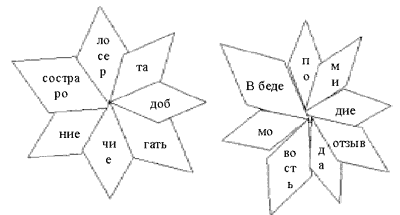 Подбор синонимов и антонимов к слову «Милосердие»Ребята делят страницу на две части. С одной стороны они пишут синонимы слова «Милосердие», с другой – антонимы. Притча о дружбеКак-то два друга много дней шли в пустыне. Однажды они поспорили, и один из них сгоряча дал пощечину другому. Его друг, почувствовал боль, но ничего не сказал. Молча, он написал на песке: “Сегодня мой самый лучший друг дал мне пощечину”. Друзья продолжали идти, и через много дней нашли оазис с озером, в котором они решили искупаться. Тот, который получил пощечину, едва не утонул и его друг его спас. Когда он пришел в себя, то высек на камне: “Сегодня мой самый лучший друг спас мне жизнь”. Первый спросил его: – Когда я тебя обидел, ты написал на песке, а теперь ты пишешь на камне. Почему? И друг ответил: – Когда кто-либо нас обижает, мы должны написать это на песке, чтобы ветры могли стереть это. Но когда кто-либо делает что-либо хорошее, мы должны высечь это на камне, чтобы никакой ветер не смог бы стереть это. Научись писать обиды на песке и высекать радости на камне. Оставь немного времени для жизни! И пусть тебе будет легко и светло...Беседа: – О чем эта притча, чему она учит нас?– Да, действительно, ребята, нужно уметь прощать обиды, помня все хорошее, что сделал для вас ваш друг. Народная мудрость гласит: “ Настоящий друг с тобой, когда ты не прав. Когда ты прав, всякий будет с тобой”.
– Есть ли у вас настоящие друзья? А вы можете назвать себя хорошим другом? Чтобы ответить на этот вопрос, выполним небольшой тест. Упражнение «Счастье – это…»Участникам предлагается мысленно задать себе вопрос «Что такое счастье?» и из предложенных картинок, рисунков и вырезок детей создать коллаж, отвечающий на этот вопрос.Приложение 13  МЕТОДИКА ДИАГНОСТИКИ АГРЕССИВНОСТИ  (А. Ассингер)Инструкция. Подчеркните ответ, который вам подходит.1.Склонны ли вы искать пути к примирению после очередного  конфликта.     1. Всегда.     2.  Иногда.     3. Никогда.2. Как вы ведете себя в критической ситуации?    1. Внутренне кипите.    2. Сохраняете полное спокойствие.    3. Теряете самообладание.3. Каким считают тебя коллеги (одноклассники)?    1. Самоуверенным и завистливым.    2. Дружелюбным.    3. Спокойным и независимым.4. Как вы отреагируете, если вам предложат ответственное поручение?    1. Примите ее с некоторыми опасениями?    2. Согласитесь без колебаний.    3. Откажетесь от нее ради собственного спокойствия.5. Как  вы будете себя вести, если кто-то из коллег (одноклассников) без разре   шения возьмет с вашего стола бумагу?    1. Выдадите ему по «первое число».    2. Заставите вернуть.    3. Спросите, не нужно ли ему еще чем-нибудь помочь.6. Какими словами вы встретите своих близких, если они вернулись с работы позже обычного?    1. Что это тебя так задержало?    2. Где ты был (была) так долго?    3. Я уже начал (а) волноваться.7.  Как вы ведете себя за рулем?     1. Стараетесь обогнать.    2. Вам все равно, сколько вас обогнали.    3. Помчитесь с такой скоростью, чтобы вас никто не догнал.8. Какими вы считаете свои взгляды на жизнь?    1. Сбалансированными ( в норме).    2. Легкомысленными.    3. Крайне жесткими.9. Что вы предпринимаете, если не все удается?    1. Пытаетесь свалить вину на другого?    2. Смиряетесь.    3. Становитесь впредь осторожнее.10. Как вы отреагируете на фельетон о случаях распущенности среди современной молодежи?     1. Пора бы уже запретить им такие развлечения.     2. Надо создать им возможность организованно и культурно отдыхать.     3. И зачем с ними столько возятся?11. Что вы ощущаете, если место, которое вы хотели занять досталось другому?       1. И зачем я только на это нервы тратил?      2. Видно, его физиономия шефу приятнее.      3. Может быть, мне это удастся в другой раз?12. Как вы смотрите страшный фильм?      1. Боитесь.      2. Скучаете.      3. Получаете искреннее удовольствие.13. Если из-за дорожной пробки вы опоздали на занятие, экзамен?      1. Будете нервничать во время занятия, экзамена?      2. Попытаетесь вызвать снисходительность преподавателей.      3. Огорчитесь.14. Как вы относитесь к своим спортивным успехам?      1. Обязательно стараетесь выиграть.      2. Цените удовольствие почувствовать себя спортивным?      3. Очень сердитесь, если не везет.15. Как вы поступите, если вас плохо обслужили в буфете, столовой?      1. Стерпите, избегая скандала.      2. Вызовите повара и сделаете ему замечание.      3. Отправитесь с жалобой к директору.16. Как вы себя поведете, если вас обидели?      1. Поговорите с обидчиком.      2. Устроете скандал.      3. Дадите сдачи обидчику.17. Какой, по-вашему, вы человек?      1. Средний.      2. Самоуверенный.      3. Пробивной.18. Что вы ответите сверстнику, с которым столкнулись в дверях, если он начал извиняться перед вами?      1. Простите, это моя вина.      2. Ничего, пустяки.      3. А повнимательней вы быть не можете?19. Как отреагируете на статью в газете о случаях хулиганства среди молодежи?       1. Когда же, наконец, будут приняты конкретные меры?!       2. Надо бы ввести телесные наказания.       3. Нельзя все валить на молодежь, виноваты и воспитатели.20. Представьте, что вам предстоит заново родиться, но уже животным. Какое животное вы предпочтете?       1. Тигра или леопарда.       2. Домашнюю кошку.       3. Медведя.Обработка и интерпретация результатов.Суммируй номера подчеркнутых ответов.36-44 очка. Вы умеренно агрессивны, но вполне успешно идете по жизни, поскольку в вас достаточно здорового честолюбия и самоуверенности.45 и более очков. Вы излишне агрессивны и при этом нередко бываете неуравновешенным и чрезмерно жестоким по отношению к   другим людям. Вы надеетесь добраться до управленческих «верхов», рассчитывая на собственные методы, и добиться успеха, жертвуя интересами домашних, окружающих. Поэтому вас не удивляет неприязнь сослуживцев, но при малейшей возможности вы стараетесь их за это наказать. 35 и менее очков. Вы чрезмерно миролюбивы, что обусловлено недостаточной уверенностью в собственных силах и возможностях. Это, конечно, не значит, что вы, как травинка, гнетесь под любым ветерком… И все же побольше решительности вам не помешает! Если по семи и более вопросам вы набрали по три очка и менее, чем по семи вопросам – по одному очку, то взрывы вашей агрессивности носят скорее разрушительный, чем конструктивный характер. Вы склонны к непродуманным поступкам и ожесточенным спорам. Вы относитесь к людям пренебрежительно и своим поведением провоцируете конфликтные ситуации, которых вполне могли бы избежать. Если же по семи и более вопросам вы получите по одному очку и менее, чем по семи вопросам – по три очка, то вы чрезвычайно замкнуты. Это не значит, что вам присущи вспышки агрессивности, но вы подавляете их слишком уж тщательно.ТЕСТ «РАЗМЫШЛЯЕМ О ЖИЗНЕННОМ ОПЫТЕ» (СОСТАВЛЕН ДОКТОРОМ ПЕДАГОГИЧЕСКИХ НАУК Н.Е. ЩУРКОВОЙ, АДАПТИРОВАН В.М. ИВАНОВОЙ, Т.В. ПАВЛОВОЙ, Е.Н. СТЕПАНОВЫМ) Цель: формирование позитивных нравственных качеств.Для успешного проведения теста необходима абсолютная тишина, анонимность (можно указать лишь половую принадлежность, поставив в углу листа букву «м» - мальчик, «д» - девочка).Предварительно  подготавливаются  листы  бумаги для  более удобного подсчета результатов 	Важно проследить за тем, чтобы атмосфера во время тестирования содействовала сосредоточенности, искренности, откровенности учащихся.Вопросы теста должны быть прочитаны поочередно ровным монотонным голосом, чтобы интонационная насыщенность не влияла на выбор ответа.  Учащимся предлагается выбрать один из трех предложенных ответов и обозначить его в графе (а, б, в) знаком «*».1. На пути стоит одноклассник. Тебе надо пройти. Что ты делаешь?  а) обойду, не потревожив;  б) отодвину и пройду;   в) смотря какое будет настроение. 2. Ты заметил среди гостей невзрачную девочку (мальчика), которая (который) одиноко сидит в стороне. Что ты сделаешь?а) ничего, какое мое дело?б) не знаю заранее, как сложатся обстоятельства;в) подойду и непременно заговорю.3.  Ты опаздываешь в школу. Видишь, что кому-то стало плохо. Что ты делаешь?а) тороплюсь в школу;б) если кто-то бросится на помощь, я тоже пойду;в) звоню по телефону «01», останавливаю прохожих..4.  Твои соседи переезжают на новую квартиру. Они старые. Как ты поступишь?а) предложу свою помощь;б) я не вмешиваюсь в чужую жизнь;в) если попросят, я, конечно, помогу.5.  Ты узнал, что твой одноклассник несправедливо наказан. Как ты по-с гупаешь в этом случае?а) очень сержусь и ругаю обидчика последними словами;б) ни как: жизнь вообще несправедлива;в) вступаюсь за обиженного.6. Ты дежурный. Подметая пол, ты нашел деньги. Что ты сделаешь?а) они мои, раз я их нашел,б) завтра спрошу, кто потерял;в) может быть, возьму себе.7. Ты пишешь контрольную работу. На что ты рассчитываешь?а) на шпаргалки;б) на усталость учителя: авось пропустит;в) на свои знания.8.  Ты пришел на уборку школы и видишь, что все уже трудятся. Что тыпредпримешь?а) поболтаюсь немного, потом видно будет;б) уйду немедленно домой, если не будут отмечать присутствующих,в) присоединюсь к кому-нибудь, стану работать с ним9.  Некий волшебник предлагает тебе устроить обеспеченную жизнь без необходимости учиться. Что ты ему ответишь?а) соглашусь с благодарностью;б) сначала узнаю, скольким он обеспечил таким образом существование;в) отказываюсь решительно.10. Тебя учитель просит выполнить общественное поручение. Выполнятьего не хочется. Что происходит дальше?а) забываю про него, вспомню, когда потребуют отчет;б) выполняю, конечно;в) увиливаю, ищу причины, чтобы отказаться.11.  Ты был на экскурсии в замечательном, но малоизвестном музее. Сообщишь ли ты кому-нибудь об этом?а) да, непременно скажу и постараюсь сводить их в музей;б) не знаю, как придется;в) зачем говорить, пусть каждый решает, что ему надо12.  Решается вопрос, кто бы мог выполнить полезную для твоего классаработу. Ты знаешь, что способен это сделать. Как ты поступишь?а) поднимаю руку и сообщаю о своем желании сделать работу;б) сижу и жду, когда кто-то назовет мою фамилию;е) я слишком дорожу своим личным временем, чтобы согласиться.13.  Уроки закончились, ты собрался идти домой. И вот говорят: «Естьважное дело. Надо». Как ты поступишь?а) напомню о праве на отдых;б) делаю, раз надо;в) посмотрю, что скажут остальные.14.  С тобой разговаривают оскорбительным тоном. Как ты к этому относишься?а) отвечаю тем же;б) не замечаю, это не имеет для меня значения;в) разрываю все отношения с этим человеком.                  15. Ты узнал, что школу закрыли по каким-то причинам. Как ты реагируешь?а) бесконечно рад, гуляю, наслаждаюсь жизнью;б) обеспокоен, думаю, как дальше учиться;в) я буду ждать новых сообщений.16. Что ты чувствуешь, когда на твоих глазах хвалят кого-то из твоих одноклассников?а) ужасно завидую, мне неудобно;б) я рад, потому что и у меня есть свои достоинства;в) мне все равно.17.  Тебе подарили красивую необычной формы авторучку. На улице взрослые мальчишки требуют отдать подарок им. Что ты делаешь?а) отдаю - здоровье дороже;б) постараюсь убежать, говорю, что ручки у меня нет;в) подарков не отдаю, сражаюсь с ними.18. Когда ты уезжаешь надолго из дома, как ты себя чувствуешь вдали?а) быстро начинаю скучать;б) хорошо себя чувствую, лучше, чем дома;в) не замечал(а).19. Тебя просят послать книги в детский дом. Что ты делаешь?а) отбираю интересное и приношу;б) ненужных книг у меня нет;в) если все принесут, я тоже кое-что отберу.20. Когда ты слышишь о подвиге человека, что чаще всего приходит тебе в голову? а) у этого человека был, конечно, свой личный интерес;     б) человеку просто повезло прославиться;в) уважаю таких людей и не перестаю восхищаться ими.Обработка полученных данных. Количество выборов, сделанных школьниками в каждом случае, необходимо подсчитать и выразить в процентном отношении к общему числу учащихся. Показателем, свидетельствующим о достаточной нравственной воспитанности учащихся, является количество выборов от 10 и более в следующих вариантах:     Графа 1. Сосчитать * на вопросы 1,4, 11, 12, 18, 19.     Графа 2. Сосчитать * на вопросы 6, 10, 13, 15, 16.     Графа 3. Сосчитать * на вопросы 2-3, 5, 7, 8, 9, 14, 17, 20Показателем, свидетельствующим о некоторой безнравственной ориентации, эгоистической позиции, является количество выборов от 10 и более в следующих вариантах:    Графа 1. Сосчитать * на вопросы 2, 3, 6, 7, 9, 10, 13, 15, 16, 17, 20.Графа 2. Сосчитать * на вопросы 1, 4, 5, 8, 14, 18, 19.     Графа 3. Сосчитать * на вопросы 11, 12.Показателем, свидетельствующим о несформированности нравственных отношений, неустойчивом, импульсивном поведении, является оставшееся количество выборов, где предпочтение явно не обнаруживается.Тест: «  Насколько вы толерантны?»Вы считаете, что у вас возникла интересная идея, не поддержали. Расстраиваетесь ли вы?а) да,б) нет.Вы встречаетесь с друзьями, и кто-то предлагает игру. Что выпредпочитаете?а) да,б) нет.3. Спокойно ли вы воспринимаете неприятную для вас новость?а) да,б) нет.4. Раздражают ли вас люди, корорые в общественных местах появляются нетрезвыми?а) если они не преступают допустимых границ, меня это     вообще не интересует;  б) мне всегда были неприятны люди, которые не умеют себяконтролировать.Можете ли вы легко найти контакт с людьми иной профессии,  иного возраста, иного положения, иных обычаев?а) мне трудно было бы это сделать,б) я не обращаю внимания на такие вещи.6.  Как вы реагируете на шутку, объектом которой становитесь?а) мне не нравятся ни сами шутки, ни шутники;б) если шутка мне неприятна, то я постараюсь ответить в такой    же манере.7.Согласны ли вы с мнением, что многие люди «сидят не на своемте», «делают не свое дело»?а) да,б) нет.8.  Вы приводите в компанию своего друга, который становится объектом   всеобщего внимания. Как вы на это реагируете?а) вам неприятно, что внимание от вас отвлечено;б) вы лишь радуетесь за друга.9. В гостях вы встречаете пожилого человека, который критикует современное  поколение, превозносит былые времена. Как вы реагируете?а) уходите  пораньше под благовидным предлогом;б) вступает в спор.Дешифротор:Ключ:Тест: « Уровень  эмоциональной  устойчивости»Инструкция: постарайтесь отвечать на вопросы искренне  и как можно скорее.На каждый вопрос вы должны дать, выбирая одну из тез альтернатив (а, б, в),которая в наибольшей степени  соответствует вашим взглядам, вашему представлению о себе.Когда я ложусь спать, я засыпаю…а) быстро,б) не очень быстро,в) с трудом2. У меня всегда хватает энергии, когда мне это необходимо:а) да,б) трудно сказать,в) нет.3. То, что в некоторой степени отвлекает мое внимание:а) раздражает меня,б) нечто среднее,в) не беспокоит меня совершенно.4. То, что я делаю, у меня не получается:а) редко,б) иногда,в) часто.5. У меня бывают непродолжительные приступы головокружения без определенной  причины:а) да,б) не знаю,в) нет.6. Мне бывает скучно:а) часто,б) иногда,в) редко.Интерпретация результатов. Подсчитывается сумма баллов, набранная испытуемым.9-12 б. Вы человек эмоционально зрелый, смело смотрящий в лицо фактам, спокойный, уверенный в себе, постоянный в своих планах и привязанностях. Для вас характерна эмоциональная устойчивость. На вещи смотрите реалистично, хорошо осознаете требования действительности. Не скрываете от себя собственные недостатки, не расстраиваетесь из-за пустяков. Способны следовать нормам и правилам поведения.4-8 б. Вы не способны контролировать эмоции и импульсивные влечения. У васснижен эмоциональный контроль, отсутствует чувство ответственности.1-3 б. Внутренне Вы чувствуете себя уставшим, неспособным справиться с жизненными трудностями. Для вас вероятна низкая эмоциональная устойчивость, склонность к невротивизму, подверженность чувствам, эмоциональная Нестабильность.Методика А.Г. Грецова – «Большая пятерка» личностных качеств подростка.Инструкция. Оцени применимость к себе каждого из приведенных ниже утверждений. Свои ответы обозначай одной из цифр:0 – нет, это не обо мне.1 – иногда это обо мне, иногда –нет.2 – да, это точно обо мне.Пожалуйста, отвечай искренне – «правильных» и «неправильных» ответов здесь нет, каждый из них свидетельствует о твоей индивидуальности. Отвечай быстро, не задумываясь слишком долго над вопросами; давай тот вариант, который первым приходит в голову. Ответы записывай в бланк.Для меня лучший отдых – пообщаться в веселой компании.Я иногда чувствую себя очень веселым или печальным даже без серьезной причины.Меня очень интересует все новое, что появляется вокруг.Я всегда осуществляю то, что запланировал.Когда я с кем-то в ссоре, то обычно сам делаю первый шаг, чтобы помириться.Я часто нуждаюсь в друзьях, которые могли бы меня поддержать и утешить.У меня легко меняется настроение.Мне кажется, что пословица «все новое – это хорошо забытое старое» неверна.Я умею рассчитывать свое время так, что успеваю сделать все нужное. Меня можно назвать человеком мягкосердечным. Я очень люблю ходить в гости. Иногда я волнуюсь так сильно, что не могу усидеть на месте. Меня можно назвать человеком очень любопытным. Думаю, что окружающие считают меня очень ответственным человеком. Я человек доверчивый. Меня тянет к приключениям, я люблю «встряхнуться». Однообразие мне очень быстро надоедает. У меня широкий круг интересов, разнообразные увлечения. Я аккуратен и осмотрителен в словах и делах. Я охотно откликаюсь на самые разнообразные просьбы друзей и знакомых. Большинство знаний я получаю из общения со сверстниками, а не из книг или школьных уроков. Бывает, я чувствую себя очень уставшим без всякой причины. Я легко ориентируюсь в неожиданных ситуациях. Если мои желания вступают в противоречие с потребностями, то я выбираю не то, что хочу, а то, что должен делать. Думаю, что окружающие не считают меня эгоистом. Я человек разговорчивый. Считаю, что характеристики « неэмоциональный, спокойный» - точно не про меня. Думаю, что большинство окружающих считают, что я человек творческий, с богатым воображением. Полагаю, что назвать меня ленивым нельзя. Я предпочитаю сотрудничать с окружающими, а не вступать с ними в соперничество. Мне нравятся большие шумные компании. Меня часто одолевают сомнения по самым разным поводам. Я люблю размышлять над причинами и последствиями происходящих в моей жизни событий. Когда я поставил перед собой цель, то готов преодолеть большие трудности на пути к ней. Думаю, что я человек щедрый. У меня лучше получается работать в обществе других людей, а не в одиночестве. Меня легко развеселить или расстроить. Мне нравится узнавать все новое – даже когда это идет вразрез с моими знаниями и убеждениями. Прежде чем сделать что-либо, я всегда задумываюсь о возможных последствиях. Мне доставляет удовольствие помогать другим людям.Бланк для ответов.Показатели степени выраженности:0-3: низкая.4-6: ниже среднего.7-9: средняя.10-12: выше среднего.13-16: высокая.Экстраверсия – интроверсия. Это направленность личности на внешний либо внутренний мир. В первой случае человек общительный, оптимистичный, активный, любящий повеселиться, более продуктивно выполняющий любую работу в компании, чем в одиночестве. Во втором – сдержанный, трезво мыслящий, отчужденный, ориентированный не на общение, а не на дело. Такому человеку сложнее в коллективе, по натуре он индивидуалист. Такие люди находят себя в деятельности, не требующей интенсивного общения. Чем выше показатель, тем ярче выражена экстраверсия.Выдержанность – нейротизм (повышенная эмоциональность реакций). Это показатель эмоциональной устойчивости.Устойчивые люди проявляют спокойствие и уверенность, не склонны к бурному излиянию чувств, даже немного « толстокожи». У них повышена стрессоустойчивость, они продуктивно работают в напряженных ситуациях. Те же, кому свойствен высокий нейротизм, бурно реагирует на любые жизненные события, эмоциональны, менее устойчивы к стрессу. Но, в то же время, это люди более чуткие, отзывчивые, динамичные. Высокие баллы свидетельствуют о нейротизме.Открытость – закрытость к новому опыту. В первом случае человек легко воспринимает все то новое, что появляется вокруг, демонстрирует любопытство, гибкость и готовность к изменениям, обычно склоне к творчеству. Но это может оборачиваться некоторой «поверхностью», неустойчивостью убеждений и интересов. Во втором случае человек настороженно относится ко всему новому и неожиданному, предпочитает стабильность, тяжело меняет свои принципы и убеждения. Ему тяжело ориентироваться в неожиданных ситуациях, он любит стабильность и стремится обеспечить ее в своей жизни. Высокие баллы свидетельствуют об открытости к новому опыту.Сознательность- несобранность. Люди, проявляющие сознательность, характеризуются как усердные, пунктуальные, целеустремленные, надежные, честолюбивые,  настойчивые. Но иногда это оборачивается неоправданным упрямством, желанием всех и все контролировать, а также мучительными переживаниями вины из-за своих реальных или мнимых ошибок. Противоположный полюс – беспечность, небрежность, слабоволие, лень и любовь к наслаждениям. Чем выше поазатель, тем ярче выражена сознательность.Доброжелательность- враждебность. В первом случае человек благожелателен, довечив, готов к бескорыстной помощи. Такие качества помогают ему располагать к себе окружающих, хотя иногда те начинают злоупотреблять бескорыстностью этого человека, «садятся ему на шею». Во втором случае человек насторожен, недоверчив, склонен воспринимать окружающих как конкурентов. Он  «себе на уме», не дает злоупотреблять своим доверием, но нередко отталкивает от себя окружающих своими бесконечными подозрениями, оказываясь в итоге одиноким. Высокие показатели свидетельствуют о преобладании доброжелательности.№ п\пНаименование разделов и темВремя (часы)  Подготовительный блок. Индивидуальные собеседования с подростками.              261.Модуль 1. «Учимся общению»71.1.« Мы – группа»21.2.« Учимся понимать друг друга»21.3.« Мы – команда»32.Модуль 2. « Построй свой образ – Я »62.1.«Мой образ – Я»22.2.« Я – сын (дочь) своего народа»22.3.« Я и моя семья»23.Модуль 3. «Ценности»113.1.«Наши ценности»23.2.« Ценность и уникальность человеческой жизни»23.3.« Духовность»     43.4.« Эмпатия»     3     Итого50Ф.И.О.полВОЗРАСТ.123456789101112Номер вопросаБуква ответа абв1. 2. 3.***Номер вопросаВариант ответовВариант ответовНомер вопросааб           1          0          2           2          0          2           3          0          2           4          2          0           5          0          2           6          0          2           7          0          2           8          0          2           9          2          2     0-4Вы непреклонны и упрямы. Вам трудно поддерживать нормальные отношения с людьми, которые думают иначе, чем вы.     6-12Вы способны твердо отстаивать свои убеждения, но можете вести диалог. Иногда идете на излишнюю резкость, проявляете неуважение к собеседнику.     14-18Твердость ваших убеждений отлично сочетается с уважением к собеседнику, вы способны отказаться  от взглядов, как выяснилось,были ошибочными.1.    а – 2 б     б – 1б        в – 0 б 2.    а – 2 б     б – 1б       в – 0 б3.    а - 0     б – 1б       в – 2 б4.    а – 2 б     б – 1б       в – 0 б5.    а – 0б     б – 1б       в – 2 б6.    а -  0 б     б – 1б       в – 2 бIIIIIIIYY1.2.3.4.5.6.7.8.9.10.11.12.13.14.15.16.17.18.19.20.21.22.23.24.25.26.27.28.29.30.31.32.33.34.35.36.3738.39.40.